Проект

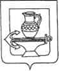 СОВЕТ ДЕПУТАТОВ СЕЛЬСКОГО ПОСЕЛЕНИЯ КУЗЬМИНО-ОТВЕРЖСКИЙ СЕЛЬСОВЕТ ЛИПЕЦКОГО МУНИЦИПАЛЬНОГО РАЙОНА ЛИПЕЦКОЙ ОБЛАСТИ РОССИЙСКОЙ ФЕДЕРАЦИИСорок пятая сессия шестого созываРЕШЕНИЕ_____________________________                                                              № ______О бюджете сельского поселения Кузьмино-Отвержский сельсовет Липецкого муниципального района Липецкой области Российской Федерации на 2023 год и на плановый период 2024 и 2025 годыРассмотрев, представленный администрацией сельского поселения Кузьмино-Отвержский сельсовет Липецкого муниципального района Липецкой области Российской Федерации проект бюджета сельского поселения Кузьмино-Отвержский сельсовет  Липецкого муниципального района Липецкой области  Российской Федерации на 2023 год и на плановый период  2024 и 2025 годы, руководствуясь Положением о бюджетном процессе сельского поселения Кузьмино-Отвержский сельсовет Липецкого муниципального района Липецкой области Российской Федерации, принятым решением Совета депутатов сельского поселения Кузьмино-Отвержский сельсовет Липецкого муниципального района Липецкой области Российской Федерации от 16.12.2016 № 238 (с изменениями от 24.10.2017 № 335, от 14.05.218 № 359, от 09.11.2018 № 373, от 09.06.2020 № 437, от 18.03.2021 № 44), Уставом сельского поселения Кузьмино-Отвержский сельсовет Липецкого муниципального района Липецкой области Российской Федерации, учитывая рекомендации постоянных депутатских комиссий, Совет депутатов сельского поселения Кузьмино-Отвержский сельсоветРЕШИЛ:1. Принять бюджет сельского поселения Кузьмино-Отвержский сельсовет Липецкого муниципального района Липецкой области Российской Федерации на 2023 год и на плановый период 2024 и 2025 годы (прилагается).2. Направить бюджет сельского поселения Кузьмино-Отвержский сельсовет Липецкого муниципального района Липецкой области Российской Федерации на 2023 год и плановый период 2024 и 2025 годы главе сельского поселения Кузьмино-Отвержский сельсовет для подписания и обнародования.3. Настоящее решение вступает в силу со дня его официального обнародования и распространяет свое действие на правоотношение возникшее с 01.01.2023 года.Председатель Совета депутатов сельского поселения Кузьмино-Отвержский сельсовет                                                          С.Н. ЛапшовПриложение к решению Совета депутатов сельского поселения  Кузьмино-Отвержский сельсовет Липецкого муниципального района «Об утверждении бюджета сельского поселения Кузьмино-Отвержский сельсовет  Липецкого муниципального района Липецкой области  Российской Федерации на 2023 год и на плановый период 2024 и 2025 годы»Бюджет сельского поселенияКузьмино-Отвержский сельсовет Липецкого муниципального районаЛипецкой области Российской Федерации на 2023 годи на плановый период 2024 и 2025 годы	Статья 1.1. Утвердить бюджет сельского поселения Кузьмино-Отвержский сельсовет Липецкого муниципального района Липецкой области Российской Федерации на 2023 год по доходам в сумме 38 633 391,00 рублей, по расходам в сумме 38 633 391,00 рублей и на плановый период 2024 год по доходам в сумме 39 272 820,00 рублей и по расходам в сумме 39 272 820,00 на 2025 год по доходам в сумме 40 742 770,00 по расходам 40 742 770,00 рублей.Статья 2.1. Установить предельный объём муниципального долга поселения на 2023 год равный нулю.Установить верхний предел муниципального внутреннего долга поселения на 1 января 2024 года равный нулю, в том числе верхний предел долга по муниципальным гарантиям поселения равный нулю.1. Установить предельный объём муниципального долга поселения на 2024 год равный нулю.Установить верхний предел муниципального внутреннего долга поселения на 1 января 2025 года равный нулю, в том числе верхний предел долга по муниципальным гарантиям поселения равный нулю.1. Установить предельный объём муниципального долга поселения на 2025 год равный нулю.Установить верхний предел муниципального внутреннего долга поселения на 1 января 2026 года равный нулю, в том числе верхний предел долга по муниципальным гарантиям поселения равный нулю.Статья 3.Установить объём резервного фонда администрации сельского поселения Кузьмино-Отвержский сельсовет Липецкого муниципального района Липецкой области Российской Федерации на 2023 год в сумме 150 000 рублей, на 2024 год 350 000 рублей, на 2025 год 350 000 рублей.Статья 4.Утвердить объем плановых назначений бюджета сельского поселения по видам доходов на 2023 год и плановый период 2024 и 2025 годов, согласно приложения № 1.Статья 5.Учесть в бюджете сельского поселения поступления доходов по основным источникам на 2023 год и на плановый период 2024 и 2025 годов согласно приложению №2.Статья 6.Утвердить распределение ассигнований бюджета сельского поселения по разделам и подразделам и функциональной классификации расходов бюджетов на 2023 год и плановый период на 2024 и 2025 годы согласно приложению № 3.Статья 7. Утвердить ведомственную структуру расходов бюджета сельского поселения на 2023 год на плановый период 2024 и 2025 годов согласно приложению №4.Статья 8.Утвердить распределение бюджетных ассигнований по разделам, подразделам, целевым статьям, группам видов расходов классификации расходов бюджетов Российской Федерации на 2023 год на плановый период 2024 и 2025 годов согласно приложению №5.Статья 9.Утвердить распределение расходов бюджета сельского поселения по целевым статьям (муниципальным программам и непрограммным направлениям деятельности), группам видов расходов, разделам, подразделам классификации расходов бюджетов Российской Федерации на 2023 год на плановый период 2024 и 2025 годов согласно приложению №6.Статья 10.1. Установить объём межбюджетных трансфертов, предусмотренных к получению из областного и федерального бюджета на 2023 год и на плановый период 2024 и 2025 годов согласно приложению №7.Статья 111. Установить объём межбюджетных трансфертов, передаваемых бюджету муниципального района на осуществление части полномочий по решению вопросов местного значения в соответствии с заключенными соглашениями на 2023 год и на плановый период 2024 и 2025 годов согласно приложению №8.Статья 12.1. Установить перечень расходов бюджета сельского поселения Кузьмино-Отвержский сельсовет, подлежащих финансированию в первоочередном порядке: заработная плата и начисления на нее, пенсии, оплата коммунальных услуг, обслуживание муниципального долга, безвозмездные перечисления бюджету Липецкого муниципального района.2. Осуществлять доведение лимитов бюджетных обязательств до главных распорядителей средств бюджета сельского поселения Кузьмино-Отвержский сельсовет по расходам, указанным в части 1 настоящей статьи. По остальным расходам доведение лимитов бюджетных обязательств производить с учетом исполнения кассового плана бюджета сельского поселения Кузьмино-Отвержский  сельсовет.3.Установить, что средства в валюте Российской Федерации, поступающие в соответствии с законодательными и иными нормативными правовыми актами Российской Федерации во временное распоряжение получателей средств бюджета сельского поселения Кузьмино-Отвержский сельсовет учитываются на лицевых счетах, отрытых им в УФК по Липецкой области, в порядке, установленном администрацией сельского поселения Кузьмино-Отвержский сельсовет.Установить в соответствии со статьей 217 Бюджетного кодекса Российской Федерации, что основанием для внесения изменений в показатели сводной бюджетной росписи бюджета сельского поселения Кузьмино-Отвержский сельсовет, связанных с особенностями исполнения бюджета сельского поселения Кузьмино-Отвержский сельсовет и (или) перераспределения бюджетных ассигнований между главными распорядителями средств бюджета сельского поселения Кузьмино-Отвержский сельсовет в пределах объема бюджетных ассигнований, без внесения изменений в настоящее Решение является:- реорганизация, преобразование, ликвидация муниципальных учреждений,- перераспределение бюджетных ассигнований, предусмотренных главным распорядителям средств бюджета сельского поселения Кузьмино-Отвержский сельсовет на выполнение функций муниципальными органами, обеспечение деятельности подведомственных муниципальных учреждений, между группами видов расходов классификации расходов бюджетов;- перераспределение бюджетных ассигнований, предусмотренных главным распорядителем средств бюджета сельского поселения Кузьмино-Отвержский сельсовет, в пределах общего объема бюджетных ассигнований на реализацию муниципальной программы в целях софинансирования субсидий из областного бюджета;- перераспределение бюджетных ассигнований, предусмотренных главным распорядителем средств бюджета сельского поселения Кузьмино-Отвержский сельсовет на выполнение функций органов местного самоуправления сельского поселения Кузьмино-Отвержский сельсовет, на осуществление выплат при увольнении в связи с упразднением органа местного самоуправления сельского поселения, сокращением должностей муниципальной службы и (или) численности работников, заключивших трудовой договор о работе в органах местного самоуправления сельского поселения;- преобразование муниципальных образований в соответствии со статьей 13 Федерального закона от 6 октября 2003 года №131 ФЗ "Об общих принципах организации местного самоуправления в Российской Федерации";- получение бюджетными учреждениями доходов от оказания платных услуг и осуществления иной приносящий доход деятельности, а также безвозмездных поступлений от физических и юридических лиц, имеющих целевое назначение, сверх объемов, утвержденных настоящим Решением.Статья 13.Установить базовый уровень годовой арендной платы за пользование муниципальным имуществом, находящимся в собственности сельского поселения, в размере 500  рублей за 1 кв. метр. Статья 14.Настоящий нормативный акт вступает в силу с 1 января 2023 года.Приложение 1Объем плановых назначений бюджета сельского поселения Кузьмино-Отвержский сельсовет Липецкого муниципального района Липецкой области Российской Федерации по видам доходов на 2023 год и на плановый период 2024 и 2025 годыПриложение 2 Объем поступлений доходов бюджета сельского поселения Кузьмино-Отвержский сельсовет Липецкого муниципального района Липецкой области Российской Федерации на 2023 год и на плановый период 2024 и 2025 годыПриложение 3Приложение 5Код бюджетной классификации Российской ФедерацииНаименование доходов2023 год2024 год2025 год000 1 00 00000 00 0000 000НАЛОГОВЫЕ И НЕНАЛОГОВЫЕ ДОХОДЫ36 547 900,0038 009 700,0039 470 450,00000 1 01 00000 00 0000 000НАЛОГ НА ПРИБЫЛЬ, ДОХОДЫ16 006 500,0017 090 100,0018 095 950,00000 1 01 02000 00 0000 110 Налог на доходы физических лиц с доходов, источником которых является налоговый агент, за исключением доходов, в отношении которых исчисление и уплата налога осуществляются в соответствии со статьями 227, 2271 и 228 Налогового кодекса Российской Федерации15 300 000,0016 348 500,00  17 317 000,00  000 1 01 02080 00 0000 110Налог  на  доходы  физических  лиц в части суммы налога, превышающий 650 000, относящийся к части налоговой базы, превышающей 5 000 000 рублей (за исключением налога на доходы физических лиц с сумм прибыли контролируемой иностранной компании, в том числе фиксированной прибыли контролируемой иностранной компании)  706 500,00741 600,00  778 950,00  000 1 05 00000 00 0000 000НАЛОГ НА СОВОКУПНЫЙ ДОХОД8 619 500,008 839 800,00  9 120 400,00  000 1 05 01011 00 0000 110Налог, взимаемый с налогоплательщиков, выбравших в качестве объекта налогообложения доходы4 200 000,008 820 000,00  9 100 000,00  000 1 05 01021 00 0000 110Налог, взимаемый с налогоплательщиков, выбравших в качестве объекта налогообложения доходы, уменьшенные на величину расходов(в том числе минимальный налог, зачисляемый в бюджеты субъектов Российской Федерации)4 400 000,000001 05 03000 00 0000 110Единый сельскохозяйственный налог19 500,0019 800,00  20 400,00  000 1 06 00000 00 0000 000НАЛОГИ НА ИМУЩЕСТВО11 862 900,0012 020 800,00  12 195 100,00  000 1 06 01000 00 0000 110Налог на имущество физических лиц, взимаемый по ставкам, применяемым к объектам налогообложения, расположенным в границах сельских поселений656 900,00664 800,00  670 100,00  000 1 06 06000 00 0000 110Земельный налог с организаций, обладающих земельным участком, расположенным в границах сельских поселений6 003 000,006 078 000,00  6 162 500,00  000 1 06 06000 00 0000 110Земельный налог с физических лиц, обладающих земельным участком, расположенным в границах сельских поселений5 203 000,005 278 000,00  5 362 500,00  000 1 11 00000 00 0000 000ДОХОДЫ ОТ ИСПОЛЬЗОВАНИЯ ИМУЩЕСТВА, НАХОДЯЩЕГОСЯ В ГОСУДАРСТВЕННОЙ И МУНИЦИПАЛЬНОЙ СОБСТВЕННОСТИ59 000,0059 000,0059 000,00000 1 11 05030 00 0000 120Доходы от сдачи в аренду имущества, находящегося в оперативном управлении органов управления поселений и созданных ими учреждений (за исключением имущества муниципальных бюджетных и автономных учреждений)29 000,0029 000,00  29 000,00  000 1 11 05070 00 0000 120Доходы от сдачи в аренду имущества, составляющего государственную (муниципальную) казну (за исключением земельных участков)30 000,0030 000,00  30 000,00  000 2 00 00000 00 0000 000Безвозмездные поступления1 910 607,287 700,00296 900,00ВСЕГО ДОХОДОВ38 458 507,0038 297 400,0039 767 300,00Код админ. доходовКод бюджетной классификацииНаименование2023 год2024 год2025 год1 00 00000 00 0000 000Налоговые и неналоговые доходы36 547 900,0038 009 700,0039 470 450,001821 01 02010 01 0000 110 Налог на доходы физических лиц с доходов, источником которых является налоговый агент, за исключением доходов, в отношении которых исчисление и уплата налога осуществляются в соответствии со статьями 227, 2271 и 228 Налогового кодекса Российской Федерации15 300 000,0016 348 500,00  17 317 000,00  1821 01 02080 01 1000 110Налог на доходы физических лиц в части суммы налога, превышающий 650 000, относящийся к части налоговой базы, превышающей 5 000 000 рублей (за исключением налога на доходы физических лиц с сумм прибыли контролируемой иностранной компании, в том числе фиксированной прибыли контролируемой иностранной компании)  706 500,00741 600,00  778 950,00  1821 05 01011 01 1000 110Налог, взимаемый с налогоплательщиков, выбравших в качестве объекта налогообложения доходы4 200 000,008 820 000,00  9 100 000,00  1821 05 01021 01 1000 110Налог, взимаемый с налогоплательщиков, выбравших в качестве объекта налогообложения доходы, уменьшенные на величину расходов (в том числе минимальный налог, зачисляемый в бюджеты субъектов Российской Федерации)4 400 000,000,00  0,00  1821 05 03010 01 1000 110Единый сельскохозяйственный налог19 500,0019 800,00  20 400,00  1821 06 01030 10 1000 110Налог на имущество физических лиц, взимаемый по ставкам, применяемым к объектам налогообложения, расположенным в границах сельских поселений656 900,00664 800,00  670 100,00  1821 06 06033 10 1000 110Земельный налог с организаций, обладающих земельным участком, расположенным в границах сельских поселений6 003 000,006 078 000,00  6 162 500,00  1821 06 06043 10 1000 110Земельный налог с физических лиц, обладающих земельным участком, расположенным в границах сельских поселений5 203 000,005 278 000,00  5 362 500,00  9101 11 05035 10 0000 120Доходы от сдачи в аренду имущества, находящегося в оперативном управлении органов управления поселений и созданных ими учреждений (за исключением имущества муниципальных бюджетных и автономных учреждений)29 000,0029 000,00  29 000,00  9101 11 05075 10 0000 120Доходы от сдачи в аренду имущества, составляющего государственную (муниципальную) казну (за исключением земельных участков)30 000,0030 000,00  30 000,00  9102 00 00000 00 0000 000Безвозмездные поступления1 910 607,00287 700,00296 900,009102 02 15002 10 0000 150Дотации бюджетам сельских поселений на поддержку мер по обеспечению сбалансированности бюджетов1 637 407,009102 02 35118 10 0000 150Субвенция бюджетам на осуществление первичного воинского учета на территориях, где отсутствуют военные комиссариаты273 200,00287 700,00  296 900,00  ВСЕГО ДОХОДОВ38 458 507,0038 297 400,0039 767 350,00Распределение ассигнований бюджета сельского поселения Кузьмино-Отвержский сельсовет Липецкого муниципального района Липецкой области Российской Федерации по разделам и подразделам функциональной классификации расходов бюджетов Российской Федерации на 2023 год  и плановый период на 2024 и 2025 годыРаспределение ассигнований бюджета сельского поселения Кузьмино-Отвержский сельсовет Липецкого муниципального района Липецкой области Российской Федерации по разделам и подразделам функциональной классификации расходов бюджетов Российской Федерации на 2023 год  и плановый период на 2024 и 2025 годыРаспределение ассигнований бюджета сельского поселения Кузьмино-Отвержский сельсовет Липецкого муниципального района Липецкой области Российской Федерации по разделам и подразделам функциональной классификации расходов бюджетов Российской Федерации на 2023 год  и плановый период на 2024 и 2025 годыРаспределение ассигнований бюджета сельского поселения Кузьмино-Отвержский сельсовет Липецкого муниципального района Липецкой области Российской Федерации по разделам и подразделам функциональной классификации расходов бюджетов Российской Федерации на 2023 год  и плановый период на 2024 и 2025 годыРаспределение ассигнований бюджета сельского поселения Кузьмино-Отвержский сельсовет Липецкого муниципального района Липецкой области Российской Федерации по разделам и подразделам функциональной классификации расходов бюджетов Российской Федерации на 2023 год  и плановый период на 2024 и 2025 годыРаспределение ассигнований бюджета сельского поселения Кузьмино-Отвержский сельсовет Липецкого муниципального района Липецкой области Российской Федерации по разделам и подразделам функциональной классификации расходов бюджетов Российской Федерации на 2023 год  и плановый период на 2024 и 2025 годыНаименованиеРазделПодразделСумма на 2023 год, руб.Сумма на 2024 год, руб.Сумма на 2025 год, руб.Всего38 458 507,0038 297 400,0039 767 350,00Общегосударственные вопросы0111 117 109,0010 213 317,0010 384 317,00Функционирование высшего должностного лица субъекта Российской Федерации и муниципального образования" подлежат отражению расходы на содержание президентов республик в составе Российской Федерации, глав администраций субъектов Российской Федерации и органов местного самоуправления, а также аппаратов указанных должностных лиц01021 081 617,001 081 617,001 081 617,00Функционирование Правительства Российской Федерации, высших исполнительных органов государственной власти субъектов Российской Федерации, местных администраций 01049 346 692,008 311 600,008 478 600,00Обеспечение деятельности финансовых, налоговых и таможенных органов и органов финансового (финансово-бюджетного) надзора0106189 700,00120 000,00121 000,00Резервные фонды0111150 000,00350 000,00350 000,00Другие общегосударственные вопросы0113349 100,00350 100,00353 100,00Национальная оборона02273 200,00287 700,00296 900,00Мобилизация и вневойсковая подготовка0203273 200,00287 700,00296 900,00Национальная безопасность и правоохранительная деятельность03100 000,00100 000,00100 000,00Обеспечение пожарной безопасности0310100 000,00100 000,00100 000,00Национальная экономика04194 800,000150 000,00Другие вопросы в области национальной экономики0412194 800,000,00150 000,00Подготовка генеральных планов, правил землепользования и застройки, карт(планов) границ населенных пунктов0412194 800,000,00150 000,00Жилищно-коммунальное хозяйство0516 073 687,0016 180 583,0014 661 133,00Благоустройство050316 073 687,0016 180 583,0014 661 133,00Культура, кинематография 0810 295 011,009 160 600,009 773 300,00Культура080110 295 011,009 160 600,009 773 300,00Социальная политика10254 700,00254 700,00254 700,00Пенсионное обеспечение1001254 700,00254 700,00254 700,00Физическая культура и спорт11150 000,00200 000,00200 000,00Физическая культура и спорт1101150 000,00200 000,00200 000,00Условно утвержденные расходы990,001 900 500,003 947 000,00Условно утвержденные расходы9990,001 900 500,003 947 000,00Приложение 4Приложение 4Приложение 4Приложение 4Ведомственная структура расходов бюджета сельского поселения Кузьмино-Отвержский сельсовет Липецкого муниципального района Липецкой области Российской Федерации на 2023 год  и плановый период 2024 и 2025 годыВедомственная структура расходов бюджета сельского поселения Кузьмино-Отвержский сельсовет Липецкого муниципального района Липецкой области Российской Федерации на 2023 год  и плановый период 2024 и 2025 годыВедомственная структура расходов бюджета сельского поселения Кузьмино-Отвержский сельсовет Липецкого муниципального района Липецкой области Российской Федерации на 2023 год  и плановый период 2024 и 2025 годыВедомственная структура расходов бюджета сельского поселения Кузьмино-Отвержский сельсовет Липецкого муниципального района Липецкой области Российской Федерации на 2023 год  и плановый период 2024 и 2025 годыВедомственная структура расходов бюджета сельского поселения Кузьмино-Отвержский сельсовет Липецкого муниципального района Липецкой области Российской Федерации на 2023 год  и плановый период 2024 и 2025 годыВедомственная структура расходов бюджета сельского поселения Кузьмино-Отвержский сельсовет Липецкого муниципального района Липецкой области Российской Федерации на 2023 год  и плановый период 2024 и 2025 годыВедомственная структура расходов бюджета сельского поселения Кузьмино-Отвержский сельсовет Липецкого муниципального района Липецкой области Российской Федерации на 2023 год  и плановый период 2024 и 2025 годыВедомственная структура расходов бюджета сельского поселения Кузьмино-Отвержский сельсовет Липецкого муниципального района Липецкой области Российской Федерации на 2023 год  и плановый период 2024 и 2025 годыВедомственная структура расходов бюджета сельского поселения Кузьмино-Отвержский сельсовет Липецкого муниципального района Липецкой области Российской Федерации на 2023 год  и плановый период 2024 и 2025 годыНаименованиеГлавный распорядительРазделПодразделЦелевая статьяВид расходовСумма на 2023 год, руб.Сумма на 2024 год, руб.Сумма на 2025 год, руб.123456778Администрация сельского поселения Кузьмино-Отвержский сельсовет Липецкого муниципального района Липецкой области Российской Федерации91028 163 496,0027 236 300,0026 047 050,00Общегосударственные вопросы9100111 117 109,0010 213 317,0010 384 317,00Функционирование высшего должностного лица субъекта Российской Федерации и муниципального образования91001021 081 617,001 081 617,001 081 617,00Муниципальная  программа "Устойчивое развитие сельского поселения Кузьмино-Отвержский сельсовет Липецкого муниципального района на 2014-2024 годы"910010201 0 00 00000 1 081 617,001 081 617,000,00Подпрограмма "Создание системы эффективного муниципального управления в Кузьмино-Отвержском  сельском поселении на 2014-2024г.г."910010201 4 00 000001 081 617,001 081 617,000,00Основное мероприятие "Расходы на содержание главы сельского поселения"910010201 4 05 000001 081 617,001 081 617,000,00Расходы на выплаты персоналу в целях обеспечения
выполнения функций государственными (муниципальными)
органами, казенными учреждениями, органами управления
государственными внебюджетными фондами910010201 4 05 02111100794 529,00794 529,00Расходы по начислениям на заработную плату персоналу в целях обеспечения
выполнения функций государственными (муниципальными)
органами, казенными учреждениями, органами управления
государственными внебюджетными фондами910010201 4 05 02110100239 947,00239 947,00Расходы по обеспечению функций главы сельского поселения910010201 4 05 0212047 141,0047 141,000,00Расходы на выплату персоналу в целях обеспечения выполнения функций государственными (муниципальными) органами, казенными учреждениями, органами управления государственными внебюджетными фондами910010201 4 05 0212010047 141,0047 141,00Муниципальная  программа "Устойчивое развитие сельского поселения Кузьмино-Отвержский сельсовет Липецкого муниципального района на 2025-2030 годы"910010201 0 00 00000 1 081 617,00Подпрограмма "Создание системы эффективного муниципального управления в Кузьмино-Отвержском  сельском поселении на 2025-2030г.г."910010201 4 00 000001 081 617,00Основное мероприятие "Расходы на содержание главы сельского поселения"910010201 4 05 000001 081 617,00Расходы на выплаты персоналу в целях обеспечения
выполнения функций государственными (муниципальными)
органами, казенными учреждениями, органами управления
государственными внебюджетными фондами910010201 4 05 02111100794 529,00Расходы по начислениям на заработную плату персоналу в целях обеспечения
выполнения функций государственными (муниципальными)
органами, казенными учреждениями, органами управления
государственными внебюджетными фондами910010201 4 05 02110100239 947,00Расходы по обеспечению функций главы сельского поселения910010201 4 05 0212047 141,00Расходы на выплату персоналу в целях обеспечения выполнения функций государственными (муниципальными) органами, казенными учреждениями, органами управления государственными внебюджетными фондами910010201 4 05 0212010047 141,00Функционирование Правительства Российской Федерации, высших исполнительных органов государственной власти субъектов Российской Федерации, местных администраций91001049 346 692,008 311 600,008 478 600,00Муниципальная  программа "Устойчивое развитие сельского поселения Кузьмино-Отвержский сельсовет Липецкого муниципального района на 2014-2024 годы"910010401 0 00 000009 346 692,008 311 600,000,00Подпрограмма "Создание системы эффективного муниципального управления в Кузьмино-Отвержском  сельском поселении на 2014-2024г.г.910010401 4 00 000009 346 692,008 311 600,000,00Основное мероприятие "Расходы на содержание работников органов местного самоуправления Кузьмино-Отвержского сельского поселения910010401 4 06 000009 346 692,008 311 600,000,00Расходы на выплаты персоналу в целях обеспечения
выполнения функций государственными (муниципальными)
органами, казенными учреждениями, органами управления
государственными внебюджетными фондами910010401 4 06 031111001 702 100,001 702 100,00Расходы на выплаты персоналу в целях обеспечения
выполнения функций государственными (муниципальными)
органами, казенными учреждениями, органами управления
государственными внебюджетными фондами910010401 4 06 0311210027967002 796 700,00Расходы по начислениям на заработную плату персоналу в целях обеспечения
выполнения функций государственными (муниципальными)
органами, казенными учреждениями, органами управления
государственными внебюджетными фондами910010401 4 06 0311010013586001 358 600,00Расходы по обеспечению функций органов местного самоуправления910010401 4 06 03110110 983,000109 683,000,00Расходы на выплаты персоналу в целях обеспечения
выполнения функций государственными (муниципальными)
органами, казенными учреждениями, органами управления
государственными внебюджетными фондами910010401 4 06 03110100110 983,000109 683,00Расходы по обеспечению функций органов местного самоуправления910010401 4 06 031203 001 309,001 966 517,000,00Закупка товаров, работ и услуг для государственных (муниципальных)нужд910010401 4 06 031202003 001 309,001 966 517,00Расходы по обеспечению функций органов местного самоуправления910010401 4 06 03120378 000,00378 000,000,00Закупка товаров, работ и услуг для государственных (муниципальных)нужд910010401 4 06 03120800378 000,00378 000,00Муниципальная  программа "Устойчивое развитие сельского поселения Кузьмино-Отвержский сельсовет Липецкого муниципального района на 2025-2030 годы"910010401 0 00 000008 478 600,00Подпрограмма "Создание системы эффективного муниципального управления в Кузьмино-Отвержском  сельском поселении на 2025-2030г.г.910010401 4 00 000008 478 600,00Основное мероприятие "Расходы на содержание работников органов местного самоуправления Кузьмино-Отвержского сельского поселения910010401 4 06 000008 478 600,00Расходы на выплаты персоналу в целях обеспечения
выполнения функций государственными (муниципальными)
органами, казенными учреждениями, органами управления
государственными внебюджетными фондами910010401 4 06 031111001 702 100,00Расходы на выплаты персоналу в целях обеспечения
выполнения функций государственными (муниципальными)
органами, казенными учреждениями, органами управления
государственными внебюджетными фондами910010401 4 06 031121002 796 700,00Расходы по начислениям на заработную плату персоналу в целях обеспечения
выполнения функций государственными (муниципальными)
органами, казенными учреждениями, органами управления
государственными внебюджетными фондами910010401 4 06 031101001 358 600,00Расходы по обеспечению функций органов местного самоуправления910010401 4 06 03110109 683,00Расходы на выплаты персоналу в целях обеспечения
выполнения функций государственными (муниципальными)
органами, казенными учреждениями, органами управления
государственными внебюджетными фондами910010401 4 06 03110100109 683,00Расходы по обеспечению функций органов местного самоуправления910010401 4 06 031202 133 517,00Закупка товаров, работ и услуг для государственных (муниципальных)нужд910010401 4 06 031202002 133 517,00Расходы по обеспечению функций органов местного самоуправления910010401 4 06 03120378 000,00Закупка товаров, работ и услуг для государственных (муниципальных)нужд910010401 4 06 03120800378 000,00Обеспечение деятельности финансовых, налоговых и таможенных органов и органов финансового (финансово-бюджетного) надзора9100106189 700,00120 000,00121 000,00Муниципальная  программа "Устойчивое развитие сельского поселения Кузьмино-Отвержский сельсовет Липецкого муниципального района на 2014-2024 годы"910010601 0 00 00000189 700,00120 000,000,00Подпрограмма "Создание системы эффективного муниципального управления в Кузьмино-Отвержском  сельском поселении на 2014-2024г.г.910010601 4 00 00000189 700,00120 000,000,00Основное мероприятие "Межбюджетные трансферты муниципальному району на передачу полномочий по вопросам местного значения"910010601 4 09 00000189 700,00120 000,000,00Расходы по передаче полномочий муниципальному району по контролю за исполнением бюджета поселения910010601 4 09 40320118 000,00120 000,000,00Межбюджетные трансферты910010601 4 09 40320500118 000,00120 000,00Расходы по передаче полномочий муниципальному району по осуществлению внешнего муниципального финансового контроля910010601 4 09 4033071 700,00Межбюджетные трансферты910010601 4 09 4033050071 700,00Муниципальная  программа "Устойчивое развитие сельского поселения Кузьмино-Отвержский сельсовет Липецкого муниципального района на 2025-2030 годы"910010601 0 00 00000121 000,00Подпрограмма "Создание системы эффективного муниципального управления в Кузьмино-Отвержском  сельском поселении на 2025-2030г.г.910010601 4 00 00000121 000,00Основное мероприятие "Межбюджетные трансферты муниципальному району на передачу полномочий по вопросам местного значения"910010601 4 09 00000121 000,00Расходы по передаче полномочий муниципальному району по контролю за исполнением бюджета поселения910010601 4 09 40320121 000,00Межбюджетные трансферты910010601 4 09 40320500121 000,00Резервные фонды9100111150 000,00350 000,00350 000,00Непрограммные расходы местного бюджета910011199 0 00 00000150 000,00350 000,00350 000,00Резервный фонд по непрограммному направлению расходов в рамках непрограммных расходов местного бюджета910011199 9 00 09920150 000,00350 000,00350 000,00Иные бюджетные ассигнования910011199 9 00 09920800150 000,00350 000,00350 000,00Другие общегосударственные вопросы9100113349 100,00350 100,00353 100,00Муниципальная  программа "Устойчивое развитие сельского поселения Кузьмино-Отвержский сельсовет Липецкого муниципального района на 2014-2024 годы"910011301 0 00 00000349 100,00350 100,00Подпрограмма "Обеспечение безопасности человека на территории Кузьмино-Отвержского сельского поселения в 2014-2024г.г.910011301 3 00 0000072 000,0072 000,000,00Основное мероприятие-"Количество мест массового пребывания людей и других мест возможного совершения противоправных, террористических и экстремистских действий, оборудованных системами видеонаблюдения".910011301 3 03 0000072 000,0072 000,000,00Расходы по осуществлению мероприятий по количеству мест массового пребывания людей и других мест возможного совершения противоправных, террористических и экстремистских действий, оборудованных системами видеонаблюдения".910011301 3 03 4005072 000,0072 000,000,00Закупка товаров, работ и услуг для государственных
(муниципальных) нужд910011301 3 03 4005020072 000,0072 000,00Муниципальная  программа "Устойчивое развитие сельского поселения Кузьмино-Отвержский сельсовет Липецкого муниципального района на 2025-2030 годы"910011301 0 00 00000353 100,00Подпрограмма "Обеспечение безопасности человека на территории Кузьмино-Отвержского сельского поселения в 2025-2030г.г.910011301 3 00 0000072 000,00Основное мероприятие-"Количество мест массового пребывания людей и других мест возможного совершения противоправных, террористических и экстремистских действий, оборудованных системами видеонаблюдения".910011301 3 03 0000072 000,00Расходы по осуществлению мероприятий по количеству мест массового пребывания людей и других мест возможного совершения противоправных, террористических и экстремистских действий, оборудованных системами видеонаблюдения".910011301 3 03 4005072 000,00Закупка товаров, работ и услуг для государственных
(муниципальных) нужд910011301 3 03 4005020072 000,00Подпрограмма "Создание системы эффективного муниципального управления в Кузьмино-Отвержском  сельском поселении на 2014-2024г.г.910011301 4 00 00000277 100,00278 100,000,00Основное мероприятие "Муниципальное управление"910011301 4 01 0000091 000,0092 000,000,00Расходы по муниципальному управлению910011301 4 01 4015091 000,0092 000,000,00Закупка товаров, работ и услуг для государственных
(муниципальных) нужд910011301 4 01 4015020091 000,0092 000,00Основное мероприятие-"Совершенствование системы управления муниципальным имуществом и земельными участками сельского поселения"910011301 4 04 00000100 000,00100 000,000,00Расходы на совершенствование системы управления муниципальным имуществом и земельными участками сельского поселения910011301 4 04 40120100 000,00100 000,000,00Закупка товаров, работ и услуг для государственных
(муниципальных) нужд910011301 4 04 40120200100 000,00100 000,00Другие общегосударственные вопросы910011301 4 00 0000086 100,0086 100,000,00Расходы по другим общегосударственным вопросам910011301 4 08 4031086 100,0086 100,000,00Закупка товаров, работ и услуг для государственных
(муниципальных) нужд910011301 4 08 4031080086 100,0086 100,00Подпрограмма "Создание системы эффективного муниципального управления в Кузьмино-Отвержском  сельском поселении на 2025-2030г.г.910011301 4 00 00000281 100,00Основное мероприятие "Муниципальное управление"910011301 4 01 0000095 000,00Расходы по муниципальному управлению910011301 4 01 4015095 000,00Закупка товаров, работ и услуг для государственных
(муниципальных) нужд910011301 4 01 4015020095 000,00Основное мероприятие-"Совершенствование системы управления муниципальным имуществом и земельными участками сельского поселения"910011301 4 04 00000100 000,00Расходы на совершенствование системы управления муниципальным имуществом и земельными участками сельского поселения910011301 4 04 40120100 000,00Закупка товаров, работ и услуг для государственных
(муниципальных) нужд910011301 4 04 40120200100 000,00Другие общегосударственные вопросы910011301 4 00 0000086 100,00Расходы по другим общегосударственным вопросам910011301 4 08 4031086 100,00Закупка товаров, работ и услуг для государственных
(муниципальных) нужд910011301 4 08 4031020086 100,00Национальная оборона91002273 200,00287 700,00296 900,00Мобилизация и вневойсковая подготовка9100203273 200,00287 700,00296 900,00Непрограммные расходы местного бюджета910020399 0 00 00000273 200,00287 700,00296 900,00Иные мероприятия в рамках непрограммных расходов местного бюджета по непрограммному направлению расходов в рамках непрограммных расходов910020399 9 00 00000273 200,00287 700,00296 900,00Осуществление полномочий по  первичному воинскому учету на территориях, где отсутствуют военные комиссариаты по непрограммному направлению расходов в рамках непрограммных расходов910020399 9 00 51180273 200,00287 700,00296 900,00Расходы на выплаты персоналу в целях обеспечения
выполнения функций государственными (муниципальными)
органами, казенными учреждениями, органами управления
государственными внебюджетными фондами910020399 9 00 51180100255 600,00270 000,00279 600,00Закупка товаров, работ и услуг для государственных
(муниципальных) нужд910020399 9 00 5118020017 600,0017 700,0017 300,00Национальная безопасность и правоохранительная деятельность91003100 000,00100 000,00100 000,00Обеспечение пожарной безопасности9100310100 000,00100 000,00100 000,00Муниципальная  программа "Устойчивое развитие сельского поселения Кузьмино-Отвержский сельсовет Липецкого муниципального района на 2014-2024 годы"910031001 0 00 00000100 000,00100 000,000,00Подпрограмма "Обеспечение безопасности человека на территории Кузьмино-Отвержского сельского поселения в 2014-2024г.г.910031001 3 00 00000100 000,00100 000,000,00Основное мероприятие "Пожарная безопасность на территории сельского поселения "910031001 3 02 00000100 000,00100 000,000,00Расходы на пожарную безопасность на территории сельского поселения910031001 3 02 40100100 000,00100 000,000,00Закупка товаров, работ и услуг для государственных
(муниципальных) нужд910031001 3 02 40100200100 000,00100 000,00Муниципальная  программа "Устойчивое развитие сельского поселения Кузьмино-Отвержский сельсовет Липецкого муниципального района на 2025-2030 годы"910031001 0 00 00000100 000,00Подпрограмма "Обеспечение безопасности человека на территории Кузьмино-Отвержского сельского поселения в 2025-2030г.г.910031001 3 00 00000100 000,00Основное мероприятие "Пожарная безопасность на территории сельского поселения "910031001 3 02 00000100 000,00Расходы на пожарную безопасность на территории сельского поселения910031001 3 02 40100100 000,00Закупка товаров, работ и услуг для государственных
(муниципальных) нужд910031001 3 02 40100200100 000,00Национальная экономика91004194800,000150 000,00Другие вопросы в области национальной экономики9100412194 800,000,00150 000,00Муниципальная  программа "Устойчивое развитие сельского поселения Кузьмино-Отвержский сельсовет Липецкого муниципального района на 2014-2024 годы"910041201 4 00 00000194 800,000,00Основное мероприятие "Межбюджетные трансферты муниципальному району на передачу полномочий по вопросам местного значения"910041201 4 09 0000044 800,000,00Расходы по передаче полномочий муниципальному району по закупкам910041201 4 09 4034044 800,000,00Межбюджетные трансферты910041201 4 09 4034050044 800,00Подпрограмма "Подготовка генеральных планов, правил землепользования и застройки, карт(планов) границ на территории Кузьмино-Отвержского сельского поселения в 2014-2024г.г.910041201 4 00 00000150 000,000,000,00Основное мероприятие "Подготовка генеральных планов, правил землепользования и застройки, карт(планов) границ на территории Кузьмино-Отвержского сельского поселения в 2014-2024 годы.910041201 4 10 00000150 000,000,000,00Реализация направления расходов основного мероприятия направленных на подготовку генеральных планов, карт(планов) сельских поселений 910041201 4 10 40350150 000,000,000,00Закупка товаров, работ и услуг для государственных
(муниципальных) нужд910041201 4 10 40350200150 000,000,00Подпрограмма "Подготовка генеральных планов, правил землепользования и застройки, карт(планов) границ на территории Кузьмино-Отвержского сельского поселения в 2025-2030г.г.910041201 4 00 00000150 000,00Основное мероприятие "Подготовка генеральных планов, правил землепользования и застройки, карт(планов) границ на территории Кузьмино-Отвержского сельского поселения в 2025-2030 годы.910041201 4 10 00000150 000,00Реализация направления расходов основного мероприятия направленных на подготовку генеральных планов, карт(планов) сельских поселений 910041201 4 10 40350150 000,00Закупка товаров, работ и услуг для государственных
(муниципальных) нужд910041201 4 10 40350200150 000,00Жилищно-коммунальное хозяйство9100516 073 687,0016 180 583,0014 661 133,00Благоустройство910050316 073 687,0016 180 583,0014 661 133,00Муниципальная  программа "Устойчивое развитие сельского поселения Кузьмино-Отвержский сельсовет Липецкого муниципального района на 2014-2024 годы"910050301 0 00 0000016 073 687,0016 180 583,000,00Подпрограмма "Повышения уровня благоустройства на территории Кузьмино-Отвержского сельского поселения в 2014-2024 г.г. "муниципальной программы "Устойчивое развитие сельского поселения Кузьмино-Отвержский сельсовет Липецкого муниципального района на 2014-2024 годы"910050301 1 00 0000016 073 687,0016 180 583,000,00Основное мероприятие "Уличное освещение территорий населенных пунктов сельского поселения Кузьмино-Отвержский сельсовет"910050301 1 01 000003 800 000,003 800 000,000,00Реализация направления расходов основного мероприятия "Уличное освещение территорий населенных пунктов сельского поселения"910050301 1 01 400403 800 000,003 800 000,000,00Закупка товаров, работ и услуг для государственных
(муниципальных) нужд910050301 1 01 400402003 800 000,003 800 000,00Основное мероприятие "Организация и содержание мест захоронения, памятников"910050301 1 02 400601 241 000,00991 000,000,00Реализация направления расходов основного мероприятия "Организация и содержание мест захоронения, памятников"910050301 1 02 400601 241 000,00991 000,000,00Закупка товаров, работ и услуг для государственных
(муниципальных) нужд910050301 1 02 400602001 241 000,00991 000,00Основное мероприятие "Озеленение, благоустройство территории населенных пунктов сельского поселения"910050301 1 03 00000100 000,00500 000,000,00Реализация направления расходов основного мероприятия  "Озеленение, благоустройство территории населенных пунктов сельского поселения"910050301 1 03 40070100 000,00500 000,000,00Закупка товаров, работ и услуг для государственных
(муниципальных) нужд910050301 1 03 40070200100 000,00500 000,00Основное мероприятие "Организация сбора и вывоза бытовых отходов мусора"910050301 1 04 000001 800 000,001 900 000,000,00Реализация направления расходов основного мероприятия "Организация сбора и вывоза бытовых отходов и мусора"910050301 1 04 400801 800 000,001 900 000,000,00Закупка товаров, работ и услуг для государственных
(муниципальных) нужд910050301 1 04 400802001 800 000,001 900 000,00Основное мероприятие "Проведение мероприятий по благоустройству Кузьмино-Отвержского сельского поселения"910050301 1 05 000009 132 687,008 989 583,000,00Реализация направления расходов основного мероприятия "Проведение мероприятий по благоустройству Кузьмино-Отвержского сельского поселения"910050301 1 05 999999 132 687,008 989 583,000,00Закупка товаров, работ и услуг для государственных
(муниципальных) нужд910050301 1 05 999992009 132 687,008 989 583,00Муниципальная  программа "Устойчивое развитие сельского поселения Кузьмино-Отвержский сельсовет Липецкого муниципального района на 2025-2030 годы"910050301 0 00 0000014 661 133,00Подпрограмма "Повышения уровня благоустройства на территории Кузьмино-Отвержского сельского поселения в 2025-2030 г.г. "муниципальной программы "Устойчивое развитие сельского поселения Кузьмино-Отвержский сельсовет Липецкого муниципального района на 2025-2030 годы"910050301 1 00 0000014 661 133,00Основное мероприятие "Уличное освещение территорий населенных пунктов сельского поселения Кузьмино-Отвержский сельсовет"910050301 1 01 000003 900 000,00Реализация направления расходов основного мероприятия "Уличное освещение территорий населенных пунктов сельского поселения"910050301 1 01 400403 900 000,00Закупка товаров, работ и услуг для государственных
(муниципальных) нужд910050301 1 01 400402003 900 000,00Основное мероприятие "Организация и содержание мест захоронения, памятников"910050301 1 02 40060991 000,00Реализация направления расходов основного мероприятия "Организация и содержание мест захоронения, памятников"910050301 1 02 40060991 000,00Закупка товаров, работ и услуг для государственных
(муниципальных) нужд910050301 1 02 40060200991 000,00Основное мероприятие "Озеленение, благоустройство территории населенных пунктов сельского поселения"910050301 1 03 00000500 000,00Реализация направления расходов основного мероприятия  "Озеленение, благоустройство территории населенных пунктов сельского поселения"910050301 1 03 40070500 000,00Закупка товаров, работ и услуг для государственных
(муниципальных) нужд910050301 1 03 40070200500 000,00Основное мероприятие "Организация сбора и вывоза бытовых отходов мусора"910050301 1 04 00000764 050,00Реализация направления расходов основного мероприятия "Организация сбора и вывоза бытовых отходов и мусора"910050301 1 04 40080764 050,00Закупка товаров, работ и услуг для государственных
(муниципальных) нужд910050301 1 04 40080200764 050,00Основное мероприятие "Проведение мероприятий по благоустройству Кузьмино-Отвержского сельского поселения"910050301 1 05 000008 506 083,00Реализация направления расходов основного мероприятия "Проведение мероприятий по благоустройству Кузьмино-Отвержского сельского поселения"910050301 1 05 999998 506 083,00Закупка товаров, работ и услуг для государственных
(муниципальных) нужд910050301 1 05 999992008 506 083,00Муниципальная программа "Формирование современной городской среды на территории сельского поселения Кузьмино-Отвержский сельсовет Липецкого муниципального района на 2018-2028 годы"910050304 0 00 000000,000,000,00Подпрограмма "Повышение уровня благоустройства общественных территорийи сельского поселения Кузьмино-Отвержский сельсовет Липецкого муниципального района на 2018-2028 годы"910050304 1 01 000000,000,000,00Основное мероприятие "Проведение мероприятий по благоустройству общественных территорийи сельского поселения Кузьмино-Отвержский сельсовет Липецкого муниципального района на 2018-2028 годы"910050304 1 01 400450,000,000,00Закупка товаров, работ и услуг для государственных
(муниципальных) нужд средства бюджета поселения910050304 1 01 40045200Культура, кинематография 9100810 295 011,009 160 600,009 773 300,00Культура910080110 295 011,009 160 600,009 773 300,00Муниципальная программа "Устойчивое развитие сельского поселения Кузьмино-Отвержский сельсовет Липецкого муниципального района на 2014-2024 годы"910080101 0 00 0000010 295 011,009 160 600,000,00Подпрограмма "Развитие социальной сферы в Кузьмино-Отвержском сельском поселении в 2014-2024г.г."910080101 2 00 0000010 295 011,009 160 600,000,00Основное мероприятие "Развитие культуры сельского поселения Кузьмино-Отвержский сельсовет"910080101 2 01 0000010 295 011,009 160 600,000,00Расходы на развитие культуры в сельском поселении910080101 2 01 4002010 295 011,009 160 600,000,00Предоставление субсидий бюджетным, автономным учреждениям и иным некоммерческим организациям910080101 2 01 4002060010 295 011,009 160 600,00Муниципальная программа "Устойчивое развитие сельского поселения Кузьмино-Отвержский сельсовет Липецкого муниципального района на 2025-2030 годы"910080101 0 00 000009 773 300,00Подпрограмма "Развитие социальной сферы в Кузьмино-Отвержском сельском поселении в 2025-2030г.г."910080101 2 00 000009 773 300,00Основное мероприятие "Развитие культуры сельского поселения Кузьмино-Отвержский сельсовет"910080101 2 01 000009 773 300,00Расходы на развитие культуры в сельском поселении910080101 2 01 400209 773 300,00Предоставление субсидий бюджетным, автономным учреждениям и иным некоммерческим организациям910080101 2 01 400206009 773 300,00Социальная политика91010254 700,00254 700,00254 700,00Пенсионное обеспечение9101001254 700,00254 700,00254 700,00Муниципальная программа "Устойчивое развитие сельского поселения Кузьмино-Отвержский сельсовет Липецкого муниципального района на 2014-2024 годы"910100101 0 00 00000254 700,00254 700,000,00Подпрограмма "Создание системы эффективного муниципального управления в Кузьмино-Отвержском  сельском поселении на 2014-2024г.г."910100101 4 00 00000254 700,00254 700,000,00Основное мероприятие "Социальная поддержка отдельных категорий граждан"910100101 4 07 00000254 700,00254 700,000,00Расходы по пенсионным выплатам910100101 4 07 40300254 700,00254 700,000,00Социальное обеспечение и иные выплаты бывшим работникам910100101 4 07 40300300254 700,00254 700,00Муниципальная программа "Устойчивое развитие сельского поселения Кузьмино-Отвержский сельсовет Липецкого муниципального района на 2025-2030 годы"910100101 0 00 00000254 700,00Подпрограмма "Создание системы эффективного муниципального управления в Кузьмино-Отвержском  сельском поселении на 2025-2030г.г."910100101 4 00 00000254 700,00Основное мероприятие "Социальная поддержка отдельных категорий граждан"910100101 4 07 00000254 700,00Расходы по пенсионным выплатам910100101 4 07 40300254 700,00Социальное обеспечение и иные выплаты бывшим работникам910100101 4 07 40300300254 700,00Физическая культура и спорт91011150 000,00200 000,00200 000,00Физическая культура и спорт9101101150 000,00200 000,00200 000,00Муниципальная программа "Устойчивое развитие сельского поселения Кузьмино-Отвержский сельсовет Липецкого муниципального района на 2014-2024 годы"910110101 0 00 00000150 000,00200 000,000,00Подпрограмма "Развитие социальной сферы в Кузьмино-Отвержском сельском поселении в 2014-2024г.г.910110101 2 00 00000150 000,00200 000,000,00Основное мероприятие "Развитие физической культуры и спорта в сельском поселении"910110101 2 03 00000150 000,00200 000,000,00Расходы на развитие физической культуры и спорта в сельском поселении910110101 2 03 40030150 000,00200 000,000,00Закупка товаров, работ и услуг для государственных
(муниципальных) нужд910110101 2 03 40030200150 000,00200 000,00Муниципальная программа "Устойчивое развитие сельского поселения Кузьмино-Отвержский сельсовет Липецкого муниципального района на 2025-2030 годы"910110101 0 00 00000200 000,00Подпрограмма "Развитие социальной сферы в Кузьмино-Отвержском сельском поселении в 2025-2030г.г.910110101 2 00 00000200 000,00Основное мероприятие "Развитие физической культуры и спорта в сельском поселении"910110101 2 03 00000200 000,00Расходы на развитие физической культуры и спорта в сельском поселении910110101 2 03 40030200 000,00Закупка товаров, работ и услуг для государственных
(муниципальных) нужд910110101 2 03 40030200200 000,00Условно утвержденные расходы91099990,001 900 500,003 947 000,00Условно утвержденные расходы910999999 9 00 000209000,001 900 500,003 947 000,00ВСЕГО:38 458 507,0038 297 400,0039 767 350,00Распределение бюджетных ассигнований по разделам, подразделам, целевым статьям (муниципальным программам сельского поселения Кузьмино-Отвержский сельсовет Липецкого муниципального района Липецкой области Российской Федерации и непрограммным направлениям деятельности), группам видов расходов классификации бюджетов Российской Федерации на 2023 год  и плановый период 2024 и 2025 годыРаспределение бюджетных ассигнований по разделам, подразделам, целевым статьям (муниципальным программам сельского поселения Кузьмино-Отвержский сельсовет Липецкого муниципального района Липецкой области Российской Федерации и непрограммным направлениям деятельности), группам видов расходов классификации бюджетов Российской Федерации на 2023 год  и плановый период 2024 и 2025 годыРаспределение бюджетных ассигнований по разделам, подразделам, целевым статьям (муниципальным программам сельского поселения Кузьмино-Отвержский сельсовет Липецкого муниципального района Липецкой области Российской Федерации и непрограммным направлениям деятельности), группам видов расходов классификации бюджетов Российской Федерации на 2023 год  и плановый период 2024 и 2025 годыРаспределение бюджетных ассигнований по разделам, подразделам, целевым статьям (муниципальным программам сельского поселения Кузьмино-Отвержский сельсовет Липецкого муниципального района Липецкой области Российской Федерации и непрограммным направлениям деятельности), группам видов расходов классификации бюджетов Российской Федерации на 2023 год  и плановый период 2024 и 2025 годыРаспределение бюджетных ассигнований по разделам, подразделам, целевым статьям (муниципальным программам сельского поселения Кузьмино-Отвержский сельсовет Липецкого муниципального района Липецкой области Российской Федерации и непрограммным направлениям деятельности), группам видов расходов классификации бюджетов Российской Федерации на 2023 год  и плановый период 2024 и 2025 годыРаспределение бюджетных ассигнований по разделам, подразделам, целевым статьям (муниципальным программам сельского поселения Кузьмино-Отвержский сельсовет Липецкого муниципального района Липецкой области Российской Федерации и непрограммным направлениям деятельности), группам видов расходов классификации бюджетов Российской Федерации на 2023 год  и плановый период 2024 и 2025 годыРаспределение бюджетных ассигнований по разделам, подразделам, целевым статьям (муниципальным программам сельского поселения Кузьмино-Отвержский сельсовет Липецкого муниципального района Липецкой области Российской Федерации и непрограммным направлениям деятельности), группам видов расходов классификации бюджетов Российской Федерации на 2023 год  и плановый период 2024 и 2025 годыРаспределение бюджетных ассигнований по разделам, подразделам, целевым статьям (муниципальным программам сельского поселения Кузьмино-Отвержский сельсовет Липецкого муниципального района Липецкой области Российской Федерации и непрограммным направлениям деятельности), группам видов расходов классификации бюджетов Российской Федерации на 2023 год  и плановый период 2024 и 2025 годыНаименованиеРазделПодразделЦелевая статьяВид расходовСумма на 2023 год, руб.Сумма на 2024 год, руб.Сумма на 2025 год, руб.13456778Общегосударственные вопросы0111 117 109,0010 213 317,0010 384 317,00Функционирование высшего должностного лица субъекта Российской Федерации и муниципального образования01021 081 617,001 081 617,001 081 617,00Муниципальная  программа "Устойчивое развитие сельского поселения Кузьмино-Отвержский сельсовет Липецкого муниципального района на 2014-2024 годы"010201 0 00 00000 1 081 617,001 081 617,000,00Подпрограмма "Создание системы эффективного муниципального управления в Кузьмино-Отвержском  сельском поселении на 2014-2024г.г."010201 4 00 000001 081 617,001 081 617,000,00Основное мероприятие "Расходы на содержание главы сельского поселения"010201 4 05 000001 081 617,001 081 617,000,00Расходы на выплаты персоналу в целях обеспечения
выполнения функций государственными (муниципальными)
органами, казенными учреждениями, органами управления
государственными внебюджетными фондами010201 4 05 02111100794 529,00794 529,00Расходы по начислениям на заработную плату персоналу в целях обеспечения
выполнения функций государственными (муниципальными)
органами, казенными учреждениями, органами управления
государственными внебюджетными фондами010201 4 05 02110100239 947,00239 947,00Расходы по обеспечению функций главы сельского поселения010201 4 05 0212047 141,0047 141,000,00Расходы на выплату персоналу в целях обеспечения выполнения функций государственными (муниципальными) органами, казенными учреждениями, органами управления государственными внебюджетными фондами010201 4 05 0212010047 141,0047 141,00Муниципальная  программа "Устойчивое развитие сельского поселения Кузьмино-Отвержский сельсовет Липецкого муниципального района на 2025-2030 годы"010201 0 00 00000 1 081 617,00Подпрограмма "Создание системы эффективного муниципального управления в Кузьмино-Отвержском  сельском поселении на 2025-2030г.г."010201 4 00 000001 081 617,00Основное мероприятие "Расходы на содержание главы сельского поселения"010201 4 05 000001 081 617,00Расходы на выплаты персоналу в целях обеспечения
выполнения функций государственными (муниципальными)
органами, казенными учреждениями, органами управления
государственными внебюджетными фондами010201 4 05 02111100794 529,00Расходы по начислениям на заработную плату персоналу в целях обеспечения
выполнения функций государственными (муниципальными)
органами, казенными учреждениями, органами управления
государственными внебюджетными фондами010201 4 05 02110100239 947,00Расходы по обеспечению функций главы сельского поселения010201 4 05 0212047 141,00Расходы на выплату персоналу в целях обеспечения выполнения функций государственными (муниципальными) органами, казенными учреждениями, органами управления государственными внебюджетными фондами010201 4 05 0212010047 141,00Функционирование Правительства Российской Федерации, высших исполнительных органов государственной власти субъектов Российской Федерации, местных администраций01049 346 692,008 311 600,008 478 600,00Муниципальная  программа "Устойчивое развитие сельского поселения Кузьмино-Отвержский сельсовет Липецкого муниципального района на 2014-2024 годы"010401 0 00 000009 346 692,008 311 600,000,00Подпрограмма "Создание системы эффективного муниципального управления в Кузьмино-Отвержском  сельском поселении на 2014-2024г.г.010401 4 00 000009 346 692,008 311 600,000,00Основное мероприятие "Расходы на содержание работников органов местного самоуправления Кузьмино-Отвержского сельского поселения010401 4 06 000009 346 692,008 311 600,000,00Расходы на выплаты персоналу в целях обеспечения
выполнения функций государственными (муниципальными)
органами, казенными учреждениями, органами управления
государственными внебюджетными фондами010401 4 06 031111001 702 100,001 702 100,00Расходы на выплаты персоналу в целях обеспечения
выполнения функций государственными (муниципальными)
органами, казенными учреждениями, органами управления
государственными внебюджетными фондами010401 4 06 031121002 796 700,002 796 700,00Расходы по начислениям на заработную плату персоналу в целях обеспечения
выполнения функций государственными (муниципальными)
органами, казенными учреждениями, органами управления
государственными внебюджетными фондами010401 4 06 031101001 358 600,001 358 600,00Расходы по обеспечению функций органов местного самоуправления010401 4 06 03110110 983,00109 683,000,00Расходы на выплаты персоналу в целях обеспечения
выполнения функций государственными (муниципальными)
органами, казенными учреждениями, органами управления
государственными внебюджетными фондами010401 4 06 03110100110 983,00109 683,00Расходы по обеспечению функций органов местного самоуправления010401 4 06 031203 001 309,001 966 517,000,00Закупка товаров, работ и услуг для государственных (муниципальных)нужд010401 4 06 031202003 001 309,001 966 517,00Расходы по обеспечению функций органов местного самоуправления010401 4 06 03120378 000,00378 000,000,00Закупка товаров, работ и услуг для государственных (муниципальных)нужд010401 4 06 03120800378 000,00378 000,00Муниципальная  программа "Устойчивое развитие сельского поселения Кузьмино-Отвержский сельсовет Липецкого муниципального района на 2025-2030 годы"010401 0 00 000008 478 600,00Подпрограмма "Создание системы эффективного муниципального управления в Кузьмино-Отвержском  сельском поселении на 2025-2030г.г.010401 4 00 000008 478 600,00Основное мероприятие "Расходы на содержание работников органов местного самоуправления Кузьмино-Отвержского сельского поселения010401 4 06 000008 478 600,00Расходы на выплаты персоналу в целях обеспечения
выполнения функций государственными (муниципальными)
органами, казенными учреждениями, органами управления
государственными внебюджетными фондами010401 4 06 031111001 702 100,00Расходы на выплаты персоналу в целях обеспечения
выполнения функций государственными (муниципальными)
органами, казенными учреждениями, органами управления
государственными внебюджетными фондами010401 4 06 031121002 796 700,00Расходы по начислениям на заработную плату персоналу в целях обеспечения
выполнения функций государственными (муниципальными)
органами, казенными учреждениями, органами управления
государственными внебюджетными фондами010401 4 06 031101001 358 600,00Расходы по обеспечению функций органов местного самоуправления010401 4 06 03110109 683,00Расходы на выплаты персоналу в целях обеспечения
выполнения функций государственными (муниципальными)
органами, казенными учреждениями, органами управления
государственными внебюджетными фондами010401 4 06 03110100109 683,00Расходы по обеспечению функций органов местного самоуправления010401 4 06 031202 133 500,00Закупка товаров, работ и услуг для государственных (муниципальных)нужд010401 4 06 031202002 133 517,00Расходы по обеспечению функций органов местного самоуправления010401 4 06 03120378 000,00Закупка товаров, работ и услуг для государственных (муниципальных)нужд010401 4 06 03120800378 000,00Обеспечение деятельности финансовых, налоговых и таможенных органов и органов финансового (финансово-бюджетного) надзора0106189 700,00120 000,00121 000,00Муниципальная  программа "Устойчивое развитие сельского поселения Кузьмино-Отвержский сельсовет Липецкого муниципального района на 2014-2024 годы"010601 0 00 00000189 700,00120 000,000,00Подпрограмма "Создание системы эффективного муниципального управления в Кузьмино-Отвержском  сельском поселении на 2014-2024г.г.010601 4 00 00000189 700,00120 000,000,00Основное мероприятие "Межбюджетные трансферты муниципальному району на передачу полномочий по вопросам местного значения"010601 4 09 00000189 700,00120 000,000,00Расходы по передаче полномочий муниципальному району по контролю за исполнением бюджета поселения010601 4 09 40320118 000,00120 000,000,00Межбюджетные трансферты010601 4 09 40320500118 000,00120 000,00Расходы по передаче полномочий муниципальному району по осуществлению внешнего муниципального финансового контроля010601 4 09 4033071 700,00Межбюджетные трансферты010601 4 09 4033050071 700,00Муниципальная  программа "Устойчивое развитие сельского поселения Кузьмино-Отвержский сельсовет Липецкого муниципального района на 2025-2030 годы"010601 0 00 00000121 000,00Подпрограмма "Создание системы эффективного муниципального управления в Кузьмино-Отвержском  сельском поселении на 2025-2030г.г.010601 4 00 00000121 000,00Основное мероприятие "Межбюджетные трансферты муниципальному району на передачу полномочий по вопросам местного значения"010601 4 09 00000121 000,00Расходы по передаче полномочий муниципальному району по контролю за исполнением бюджета поселения010601 4 09 40320121 000,00Межбюджетные трансферты010601 4 09 40320500121 000,00Резервные фонды0111150 000,00350 000,00350 000,00Непрограммные расходы местного бюджета011199 0 00 00000150 000,00350 000,00350 000,00Резервный фонд по непрограммному направлению расходов в рамках непрограммных расходов местного бюджета011199 9 00 09920150 000,00350 000,00350 000,00Иные бюджетные ассигнования011199 9 00 09920800150 000,00350 000,00350 000,00Другие общегосударственные вопросы0113349 100,00350 100,00353 100,00Муниципальная  программа "Устойчивое развитие сельского поселения Кузьмино-Отвержский сельсовет Липецкого муниципального района на 2014-2024 годы"011301 0 00 00000349 100,00350 100,00Подпрограмма "Обеспечение безопасности человека на территории Кузьмино-Отвержского сельского поселения в 2014-2024г.г.011301 3 00 0000072 000,0072 000,000,00Основное мероприятие-"Количество мест массового пребывания людей и других мест возможного совершения противоправных, террористических и экстремистских действий, оборудованных системами видеонаблюдения".011301 3 03 0000072 000,0072 000,000,00Расходы по осуществлению мероприятий по количеству мест массового пребывания людей и других мест возможного совершения противоправных, террористических и экстремистских действий, оборудованных системами видеонаблюдения".011301 3 03 4005072 000,0072 000,000,00Закупка товаров, работ и услуг для государственных
(муниципальных) нужд011301 3 03 4005020072 000,0072 000,00Муниципальная  программа "Устойчивое развитие сельского поселения Кузьмино-Отвержский сельсовет Липецкого муниципального района на 2025-2030 годы"011301 0 00 00000353 100,00Подпрограмма "Обеспечение безопасности человека на территории Кузьмино-Отвержского сельского поселения в 2025-2030г.г.011301 3 00 0000072 000,00Основное мероприятие-"Количество мест массового пребывания людей и других мест возможного совершения противоправных, террористических и экстремистских действий, оборудованных системами видеонаблюдения".011301 3 03 0000072 000,00Расходы по осуществлению мероприятий по количеству мест массового пребывания людей и других мест возможного совершения противоправных, террористических и экстремистских действий, оборудованных системами видеонаблюдения".011301 3 03 4005072 000,00Закупка товаров, работ и услуг для государственных
(муниципальных) нужд011301 3 03 4005020072 000,00Подпрограмма "Создание системы эффективного муниципального управления в Кузьмино-Отвержском  сельском поселении на 2014-2024г.г.011301 4 00 00000277 100,00278 100,000,00Основное мероприятие "Муниципальное управление"011301 4 01 0000091 000,0092 000,000,00Расходы по муниципальному управлению011301 4 01 4015091 000,0092 000,000,00Закупка товаров, работ и услуг для государственных
(муниципальных) нужд011301 4 01 4015020091 000,0092 000,00Основное мероприятие-"Совершенствование системы управления муниципальным имуществом и земельными участками сельского поселения"011301 4 04 00000100 000,00100 000,000,00Расходы на совершенствование системы управления муниципальным имуществом и земельными участками сельского поселения011301 4 04 40120100 000,00100 000,000,00Закупка товаров, работ и услуг для государственных
(муниципальных) нужд011301 4 04 40120200100 000,00100 000,00Другие общегосударственные вопросы011301 4 00 0000086 100,0086 100,000,00Расходы по другим общегосударственным вопросам011301 4 08 4031086 100,0086 100,000,00Закупка товаров, работ и услуг для государственных
(муниципальных) нужд011301 4 08 4031080086 100,0086 100,00Подпрограмма "Создание системы эффективного муниципального управления в Кузьмино-Отвержском  сельском поселении на 2025-2030г.г.011301 4 00 00000281 100,00Основное мероприятие "Муниципальное управление"011301 4 01 0000095 000,00Расходы по муниципальному управлению011301 4 01 4015020095 000,00Закупка товаров, работ и услуг для государственных
(муниципальных) нужд011301 4 04 40150200 95 000,00Основное мероприятие-"Совершенствование системы управления муниципальным имуществом и земельными участками сельского поселения"011301 4 04 00000100 000,00Расходы на совершенствование системы управления муниципальным имуществом и земельными участками сельского поселения011301 4 04 40120100 000,00Закупка товаров, работ и услуг для государственных
(муниципальных) нужд011301 4 04 40120 200100 000,00Другие общегосударственные вопросы011301 4 00 0000086 100,00Расходы по другим общегосударственным вопросам011301 4 08 4031086 100,00Закупка товаров, работ и услуг для государственных
(муниципальных) нужд011301 4 08 40310 80086 100,00Национальная оборона02273 200,00287 700,00296 900,00Мобилизация и вневойсковая подготовка0203273 200,00287 700,00296 900,00Непрограммные расходы местного бюджета020399 0 00 00000273 200,00287 700,00296 900,00Иные мероприятия в рамках непрограммных расходов местного бюджета по непрограммному направлению расходов в рамках непрограммных расходов020399 9 00 00000273 200,00287 700,00296 900,00Осуществление полномочий по  первичному воинскому учету на территориях, где отсутствуют военные комиссариаты по непрограммному направлению расходов в рамках непрограммных расходов020399 9 00 51180273 200,00287 700,00296 900,00Расходы на выплаты персоналу в целях обеспечения
выполнения функций государственными (муниципальными)
органами, казенными учреждениями, органами управления
государственными внебюджетными фондами020399 9 00 51180100255 600,00270 000,00279 600,00Закупка товаров, работ и услуг для государственных
(муниципальных) нужд020399 9 00 5118020017 600,0017 700,0017 300,00Национальная безопасность и правоохранительная деятельность03100 000,00100 000,00100 000,00Обеспечение пожарной безопасности0310100 000,00100 000,00100 000,00Муниципальная  программа "Устойчивое развитие сельского поселения Кузьмино-Отвержский сельсовет Липецкого муниципального района на 2014-2024 годы"031001 0 00 00000100 000,00100 000,000,00Подпрограмма "Обеспечение безопасности человека на территории Кузьмино-Отвержского сельского поселения в 2014-2024г.г.031001 3 00 00000100 000,00100 000,000,00Основное мероприятие "Пожарная безопасность на территории сельского поселения "031001 3 02 00000100 000,00100 000,000,00Расходы на пожарную безопасность на территории сельского поселения031001 3 02 40100100 000,00100 000,000,00Закупка товаров, работ и услуг для государственных
(муниципальных) нужд031001 3 02 40100200100 000,00100 000,00Муниципальная  программа "Устойчивое развитие сельского поселения Кузьмино-Отвержский сельсовет Липецкого муниципального района на 2025-2030 годы"031001 0 00 00000100 000,00Подпрограмма "Обеспечение безопасности человека на территории Кузьмино-Отвержского сельского поселения в 2025-2030г.г.031001 3 00 00000100 000,00Основное мероприятие "Пожарная безопасность на территории сельского поселения "031001 3 02 00000100 000,00Расходы на пожарную безопасность на территории сельского поселения031001 3 02 40100100 000,00Закупка товаров, работ и услуг для государственных
(муниципальных) нужд031001 3 02 40100200100 000,00Национальная экономика04194 800,000150 000,00Другие вопросы в области национальной экономики0412194 800,000,00150 000,00Муниципальная  программа "Устойчивое развитие сельского поселения Кузьмино-Отвержский сельсовет Липецкого муниципального района на 2014-2024 годы"041201 4 00 00000194 800,000,00Основное мероприятие "Межбюджетные трансферты муниципальному району на передачу полномочий по вопросам местного значения"041201 4 09 0000044 800,000,00Расходы по передаче полномочий муниципальному району по закупкам041201 4 09 4034044 800,000,00Межбюджетные трансферты041201 4 09 4034050044 800,00Подпрограмма "Подготовка генеральных планов, правил землепользования и застройки, карт(планов) границ на территории Кузьмино-Отвержского сельского поселения в 2014-2024г.г.041201 4 00 00000150 000,000,000,00Основное мероприятие "Подготовка генеральных планов, правил землепользования и застройки, карт(планов) границ на территории Кузьмино-Отвержского сельского поселения в 2014-2024 годы.041201 4 10 00000150 000,000,000,00Реализация направления расходов основного мероприятия направленных на подготовку генеральных планов, карт(планов) сельских поселений 041201 4 10 40350150 000,000,000,00Закупка товаров, работ и услуг для государственных
(муниципальных) нужд041201 4 10 40350200150 000,000,00Подпрограмма "Подготовка генеральных планов, правил землепользования и застройки, карт(планов) границ на территории Кузьмино-Отвержского сельского поселения в 2025-2030г.г.041201 4 00 00000150 000,00Основное мероприятие "Подготовка генеральных планов, правил землепользования и застройки, карт(планов) границ на территории Кузьмино-Отвержского сельского поселения в 2025-2030 годы.041201 4 10 00000150 000,00Реализация направления расходов основного мероприятия направленных на подготовку генеральных планов, карт(планов) сельских поселений 041201 4 10 40350150 000,00Закупка товаров, работ и услуг для государственных
(муниципальных) нужд041201 4 10 40350200150 000,00Жилищно-коммунальное хозяйство0516 073 687,0016 180 583,0014 661 133,00Благоустройство050316 073 687,0016 180 583,0014 661 133,00Муниципальная  программа "Устойчивое развитие сельского поселения Кузьмино-Отвержский сельсовет Липецкого муниципального района на 2014-2024 годы"050301 0 00 0000016 073 687,0016 180 583,000,00Подпрограмма "Повышения уровня благоустройства на территории Кузьмино-Отвержского сельского поселения в 2014-2024 г.г. "муниципальной программы "Устойчивое развитие сельского поселения Кузьмино-Отвержский сельсовет Липецкого муниципального района на 2014-2024 годы"050301 1 00 0000016 073 687,0016 180 583,000,00Основное мероприятие "Уличное освещение территорий населенных пунктов сельского поселения Кузьмино-Отвержский сельсовет"050301 1 01 000003 800 000,003 800 000,000,00Реализация направления расходов основного мероприятия "Уличное освещение территорий населенных пунктов сельского поселения"050301 1 01 400403 800 000,003 800 000,000,00Закупка товаров, работ и услуг для государственных
(муниципальных) нужд050301 1 01 400402003 800 000,003 800 000,00Основное мероприятие "Организация и содержание мест захоронения, памятников"050301 1 02 400601 241 000,00991 000,000,00Реализация направления расходов основного мероприятия "Организация и содержание мест захоронения, памятников"050301 1 02 400601 241 000,00991 000,000,00Закупка товаров, работ и услуг для государственных
(муниципальных) нужд050301 1 02 400602001 241 000,00991 000,00Основное мероприятие "Озеленение, благоустройство территории населенных пунктов сельского поселения"050301 1 03 00000100 000,00500 000,000,00Реализация направления расходов основного мероприятия  "Озеленение, благоустройство территории населенных пунктов сельского поселения"050301 1 03 40070100 000,00500 000,000,00Закупка товаров, работ и услуг для государственных
(муниципальных) нужд050301 1 03 40070200100 000,00500 000,00Основное мероприятие "Организация сбора и вывоза бытовых отходов мусора"050301 1 04 000001 800 000,001 900 000,000,00Реализация направления расходов основного мероприятия "Организация сбора и вывоза бытовых отходов и мусора"050301 1 04 400801 800 000,001 900 000,000,00Закупка товаров, работ и услуг для государственных
(муниципальных) нужд050301 1 04 400802001 800 000,001 900 000,00Основное мероприятие "Проведение мероприятий по благоустройству Кузьмино-Отвержского сельского поселения"050301 1 05 000009 132 687,008 989 583,000,00Реализация направления расходов основного мероприятия "Проведение мероприятий по благоустройству Кузьмино-Отвержского сельского поселения"050301 1 05 999999 132 687,008 989 583,000,00Закупка товаров, работ и услуг для государственных
(муниципальных) нужд050301 1 05 999992009 132 687,008 989 583,00Муниципальная  программа "Устойчивое развитие сельского поселения Кузьмино-Отвержский сельсовет Липецкого муниципального района на 2025-2030 годы"050301 0 00 0000014 661 133,00Подпрограмма "Повышения уровня благоустройства на территории Кузьмино-Отвержского сельского поселения в 2025-2030 г.г. "муниципальной программы "Устойчивое развитие сельского поселения Кузьмино-Отвержский сельсовет Липецкого муниципального района на 2025-2030 годы"050301 1 00 0000014 661 133,00Основное мероприятие "Уличное освещение территорий населенных пунктов сельского поселения Кузьмино-Отвержский сельсовет"050301 1 01 000003 900 000,00Реализация направления расходов основного мероприятия "Уличное освещение территорий населенных пунктов сельского поселения"050301 1 01 400403 900 000,00Закупка товаров, работ и услуг для государственных
(муниципальных) нужд050301 1 01 400402003 900 000,00Основное мероприятие "Организация и содержание мест захоронения, памятников"050301 1 02 40060991 000,00Реализация направления расходов основного мероприятия "Организация и содержание мест захоронения, памятников"050301 1 02 40060991 000,00Закупка товаров, работ и услуг для государственных
(муниципальных) нужд050301 1 02 40060200991 000,00Основное мероприятие "Озеленение, благоустройство территории населенных пунктов сельского поселения"050301 1 03 00000500 000,00Реализация направления расходов основного мероприятия  "Озеленение, благоустройство территории населенных пунктов сельского поселения"050301 1 03 40070500 000,00Закупка товаров, работ и услуг для государственных
(муниципальных) нужд050301 1 03 40070200500 000,00Основное мероприятие "Организация сбора и вывоза бытовых отходов мусора"050301 1 04 00000764 050,00Реализация направления расходов основного мероприятия "Организация сбора и вывоза бытовых отходов и мусора"050301 1 04 40080764 050,00Закупка товаров, работ и услуг для государственных
(муниципальных) нужд050301 1 04 40080200764 050,00Основное мероприятие "Проведение мероприятий по благоустройству Кузьмино-Отвержского сельского поселения"050301 1 05 000008 506 083,00Реализация направления расходов основного мероприятия "Проведение мероприятий по благоустройству Кузьмино-Отвержского сельского поселения"050301 1 05 999998 506 083,00Закупка товаров, работ и услуг для государственных
(муниципальных) нужд050301 1 05 999992008 506 083,00Муниципальная программа "Формирование современной городской среды на территории сельского поселения Кузьмино-Отвержский сельсовет Липецкого муниципального района на 2018-2028 годы"050304 0 00 000000,000,000,00Подпрограмма "Повышение уровня благоустройства общественных территорийи сельского поселения Кузьмино-Отвержский сельсовет Липецкого муниципального района на 2018-2028 годы"050304 1 01 000000,000,000,00Основное мероприятие "Проведение мероприятий по благоустройству общественных территорийи сельского поселения Кузьмино-Отвержский сельсовет Липецкого муниципального района на 2018-2028 годы"050304 1 01 400450,000,000,00Закупка товаров, работ и услуг для государственных
(муниципальных) нужд средства бюджета поселения050304 1 01 40045200Культура, кинематография 0810 295 011,009 160 600,009 773 300,00Культура080110 295 011,009 160 600,009 773 300,00Муниципальная программа "Устойчивое развитие сельского поселения Кузьмино-Отвержский сельсовет Липецкого муниципального района на 2014-2024 годы"080101 0 00 0000010 295 011,009 160 600,000,00Подпрограмма "Развитие социальной сферы в Кузьмино-Отвержском сельском поселении в 2014-2024г.г."080101 2 00 0000010 295 011,009 160 600,000,00Основное мероприятие "Развитие культуры сельского поселения Кузьмино-Отвержский сельсовет"080101 2 01 0000010 295 011,009 160 600,000,00Расходы на развитие культуры в сельском поселении080101 2 01 4002010 295 011,009 160 600,000,00Предоставление субсидий бюджетным, автономным учреждениям и иным некоммерческим организациям080101 2 01 4002060010 295 011,009 160 600,00Муниципальная программа "Устойчивое развитие сельского поселения Кузьмино-Отвержский сельсовет Липецкого муниципального района на 2025-2030 годы"080101 0 00 000009 773 300,00Подпрограмма "Развитие социальной сферы в Кузьмино-Отвержском сельском поселении в 2025-2030г.г."080101 2 00 000009 773 300,00Основное мероприятие "Развитие культуры сельского поселения Кузьмино-Отвержский сельсовет"080101 2 01 000009 773 300,00Расходы на развитие культуры в сельском поселении080101 2 01 400209 773 300,00Предоставление субсидий бюджетным, автономным учреждениям и иным некоммерческим организациям080101 2 01 400206009 773 300,00Социальная политика10254 700,00254 700,00254 700,00Пенсионное обеспечение1001254 700,00254 700,00254 700,00Муниципальная программа "Устойчивое развитие сельского поселения Кузьмино-Отвержский сельсовет Липецкого муниципального района на 2014-2024 годы"100101 0 00 00000254 700,00254 700,000,00Подпрограмма "Создание системы эффективного муниципального управления в Кузьмино-Отвержском  сельском поселении на 2014-2024г.г."100101 4 00 00000254 700,00254 700,000,00Основное мероприятие "Социальная поддержка отдельных категорий граждан"100101 4 07 00000254 700,00254 700,000,00Расходы по пенсионным выплатам100101 4 07 40300254 700,00254 700,000,00Социальное обеспечение и иные выплаты бывшим работникам100101 4 07 40300300254 700,00254 700,00Муниципальная программа "Устойчивое развитие сельского поселения Кузьмино-Отвержский сельсовет Липецкого муниципального района на 2025-2030 годы"100101 0 00 00000254 700,00Подпрограмма "Создание системы эффективного муниципального управления в Кузьмино-Отвержском  сельском поселении на 2025-2030г.г."100101 4 00 00000254 700,00Основное мероприятие "Социальная поддержка отдельных категорий граждан"100101 4 07 00000254 700,00Расходы по пенсионным выплатам100101 4 07 40300254 700,00Социальное обеспечение и иные выплаты бывшим работникам100101 4 07 40300300254 700,00Физическая культура и спорт11150 000,00200 000,00200 000,00Физическая культура и спорт1101150 000,00200 000,00200 000,00Муниципальная программа "Устойчивое развитие сельского поселения Кузьмино-Отвержский сельсовет Липецкого муниципального района на 2014-2024 годы"110101 0 00 00000150 000,00200 000,000,00Подпрограмма "Развитие социальной сферы в Кузьмино-Отвержском сельском поселении в 2014-2024г.г.110101 2 00 00000150 000,00200 000,000,00Основное мероприятие "Развитие физической культуры и спорта в сельском поселении"110101 2 03 00000150 000,00200 000,000,00Расходы на развитие физической культуры и спорта в сельском поселении110101 2 03 40030150 000,00200 000,000,00Закупка товаров, работ и услуг для государственных
(муниципальных) нужд110101 2 03 40030200150 000,00200 000,00Муниципальная программа "Устойчивое развитие сельского поселения Кузьмино-Отвержский сельсовет Липецкого муниципального района на 2025-2030 годы"110101 0 00 00000200 000,00Подпрограмма "Развитие социальной сферы в Кузьмино-Отвержском сельском поселении в 2025-2030г.г.110101 2 00 00000200 000,00Основное мероприятие "Развитие физической культуры и спорта в сельском поселении"110101 2 03 00000200 000,00Расходы на развитие физической культуры и спорта в сельском поселении110101 2 03 40030200 000,00Закупка товаров, работ и услуг для государственных
(муниципальных) нужд110101 2 03 40030200200 000,00Условно утвержденные расходы99990,001 900 500,003 947 000,00Условно утвержденные расходы999999 9 00 000209000,001 900 500,003 947 000,00ВСЕГО:38 458 507,0038 297 400,0039 767 350,00Приложение  6Приложение  6Приложение  6Приложение  6Распределение расходов  бюджета сельского поселения Кузьмино-Отвержский  сельсовет Липецкого муниципального района Липецкой области Российской Федерации по целевым статьям (муниципальным программам  и непрограммным направлениям деятельности), группам видов расходов, разделам, подразделам классификации расходов бюджетов Российской Федерации  на 2023 год и плановый период 2024 и 2025 годыРаспределение расходов  бюджета сельского поселения Кузьмино-Отвержский  сельсовет Липецкого муниципального района Липецкой области Российской Федерации по целевым статьям (муниципальным программам  и непрограммным направлениям деятельности), группам видов расходов, разделам, подразделам классификации расходов бюджетов Российской Федерации  на 2023 год и плановый период 2024 и 2025 годыРаспределение расходов  бюджета сельского поселения Кузьмино-Отвержский  сельсовет Липецкого муниципального района Липецкой области Российской Федерации по целевым статьям (муниципальным программам  и непрограммным направлениям деятельности), группам видов расходов, разделам, подразделам классификации расходов бюджетов Российской Федерации  на 2023 год и плановый период 2024 и 2025 годыРаспределение расходов  бюджета сельского поселения Кузьмино-Отвержский  сельсовет Липецкого муниципального района Липецкой области Российской Федерации по целевым статьям (муниципальным программам  и непрограммным направлениям деятельности), группам видов расходов, разделам, подразделам классификации расходов бюджетов Российской Федерации  на 2023 год и плановый период 2024 и 2025 годыРаспределение расходов  бюджета сельского поселения Кузьмино-Отвержский  сельсовет Липецкого муниципального района Липецкой области Российской Федерации по целевым статьям (муниципальным программам  и непрограммным направлениям деятельности), группам видов расходов, разделам, подразделам классификации расходов бюджетов Российской Федерации  на 2023 год и плановый период 2024 и 2025 годыРаспределение расходов  бюджета сельского поселения Кузьмино-Отвержский  сельсовет Липецкого муниципального района Липецкой области Российской Федерации по целевым статьям (муниципальным программам  и непрограммным направлениям деятельности), группам видов расходов, разделам, подразделам классификации расходов бюджетов Российской Федерации  на 2023 год и плановый период 2024 и 2025 годыРаспределение расходов  бюджета сельского поселения Кузьмино-Отвержский  сельсовет Липецкого муниципального района Липецкой области Российской Федерации по целевым статьям (муниципальным программам  и непрограммным направлениям деятельности), группам видов расходов, разделам, подразделам классификации расходов бюджетов Российской Федерации  на 2023 год и плановый период 2024 и 2025 годыРаспределение расходов  бюджета сельского поселения Кузьмино-Отвержский  сельсовет Липецкого муниципального района Липецкой области Российской Федерации по целевым статьям (муниципальным программам  и непрограммным направлениям деятельности), группам видов расходов, разделам, подразделам классификации расходов бюджетов Российской Федерации  на 2023 год и плановый период 2024 и 2025 годыРаспределение расходов  бюджета сельского поселения Кузьмино-Отвержский  сельсовет Липецкого муниципального района Липецкой области Российской Федерации по целевым статьям (муниципальным программам  и непрограммным направлениям деятельности), группам видов расходов, разделам, подразделам классификации расходов бюджетов Российской Федерации  на 2023 год и плановый период 2024 и 2025 годыРаспределение расходов  бюджета сельского поселения Кузьмино-Отвержский  сельсовет Липецкого муниципального района Липецкой области Российской Федерации по целевым статьям (муниципальным программам  и непрограммным направлениям деятельности), группам видов расходов, разделам, подразделам классификации расходов бюджетов Российской Федерации  на 2023 год и плановый период 2024 и 2025 годыРаспределение расходов  бюджета сельского поселения Кузьмино-Отвержский  сельсовет Липецкого муниципального района Липецкой области Российской Федерации по целевым статьям (муниципальным программам  и непрограммным направлениям деятельности), группам видов расходов, разделам, подразделам классификации расходов бюджетов Российской Федерации  на 2023 год и плановый период 2024 и 2025 годыРаспределение расходов  бюджета сельского поселения Кузьмино-Отвержский  сельсовет Липецкого муниципального района Липецкой области Российской Федерации по целевым статьям (муниципальным программам  и непрограммным направлениям деятельности), группам видов расходов, разделам, подразделам классификации расходов бюджетов Российской Федерации  на 2023 год и плановый период 2024 и 2025 годыРаспределение расходов  бюджета сельского поселения Кузьмино-Отвержский  сельсовет Липецкого муниципального района Липецкой области Российской Федерации по целевым статьям (муниципальным программам  и непрограммным направлениям деятельности), группам видов расходов, разделам, подразделам классификации расходов бюджетов Российской Федерации  на 2023 год и плановый период 2024 и 2025 годыРаспределение расходов  бюджета сельского поселения Кузьмино-Отвержский  сельсовет Липецкого муниципального района Липецкой области Российской Федерации по целевым статьям (муниципальным программам  и непрограммным направлениям деятельности), группам видов расходов, разделам, подразделам классификации расходов бюджетов Российской Федерации  на 2023 год и плановый период 2024 и 2025 годыРаспределение расходов  бюджета сельского поселения Кузьмино-Отвержский  сельсовет Липецкого муниципального района Липецкой области Российской Федерации по целевым статьям (муниципальным программам  и непрограммным направлениям деятельности), группам видов расходов, разделам, подразделам классификации расходов бюджетов Российской Федерации  на 2023 год и плановый период 2024 и 2025 годыРаспределение расходов  бюджета сельского поселения Кузьмино-Отвержский  сельсовет Липецкого муниципального района Липецкой области Российской Федерации по целевым статьям (муниципальным программам  и непрограммным направлениям деятельности), группам видов расходов, разделам, подразделам классификации расходов бюджетов Российской Федерации  на 2023 год и плановый период 2024 и 2025 годыРаспределение расходов  бюджета сельского поселения Кузьмино-Отвержский  сельсовет Липецкого муниципального района Липецкой области Российской Федерации по целевым статьям (муниципальным программам  и непрограммным направлениям деятельности), группам видов расходов, разделам, подразделам классификации расходов бюджетов Российской Федерации  на 2023 год и плановый период 2024 и 2025 годыРаспределение расходов  бюджета сельского поселения Кузьмино-Отвержский  сельсовет Липецкого муниципального района Липецкой области Российской Федерации по целевым статьям (муниципальным программам  и непрограммным направлениям деятельности), группам видов расходов, разделам, подразделам классификации расходов бюджетов Российской Федерации  на 2023 год и плановый период 2024 и 2025 годыРаспределение расходов  бюджета сельского поселения Кузьмино-Отвержский  сельсовет Липецкого муниципального района Липецкой области Российской Федерации по целевым статьям (муниципальным программам  и непрограммным направлениям деятельности), группам видов расходов, разделам, подразделам классификации расходов бюджетов Российской Федерации  на 2023 год и плановый период 2024 и 2025 годыРаспределение расходов  бюджета сельского поселения Кузьмино-Отвержский  сельсовет Липецкого муниципального района Липецкой области Российской Федерации по целевым статьям (муниципальным программам  и непрограммным направлениям деятельности), группам видов расходов, разделам, подразделам классификации расходов бюджетов Российской Федерации  на 2023 год и плановый период 2024 и 2025 годыРаспределение расходов  бюджета сельского поселения Кузьмино-Отвержский  сельсовет Липецкого муниципального района Липецкой области Российской Федерации по целевым статьям (муниципальным программам  и непрограммным направлениям деятельности), группам видов расходов, разделам, подразделам классификации расходов бюджетов Российской Федерации  на 2023 год и плановый период 2024 и 2025 годыРаспределение расходов  бюджета сельского поселения Кузьмино-Отвержский  сельсовет Липецкого муниципального района Липецкой области Российской Федерации по целевым статьям (муниципальным программам  и непрограммным направлениям деятельности), группам видов расходов, разделам, подразделам классификации расходов бюджетов Российской Федерации  на 2023 год и плановый период 2024 и 2025 годыРаспределение расходов  бюджета сельского поселения Кузьмино-Отвержский  сельсовет Липецкого муниципального района Липецкой области Российской Федерации по целевым статьям (муниципальным программам  и непрограммным направлениям деятельности), группам видов расходов, разделам, подразделам классификации расходов бюджетов Российской Федерации  на 2023 год и плановый период 2024 и 2025 годыРаспределение расходов  бюджета сельского поселения Кузьмино-Отвержский  сельсовет Липецкого муниципального района Липецкой области Российской Федерации по целевым статьям (муниципальным программам  и непрограммным направлениям деятельности), группам видов расходов, разделам, подразделам классификации расходов бюджетов Российской Федерации  на 2023 год и плановый период 2024 и 2025 годыНаименованиеНаименованиеЦелевая статьяЦелевая статьяЦелевая статьяЦелевая статьявид расходаРазделподразделСумма 2023 год, руб.2024 год, сумма руб.2025 год, сумма руб.НаименованиеНаименованиепрограммное(непрограмное) направление расходовподпрограммаосновное направлениеНаправлениевид расходаРазделподразделСумма 2023 год, руб.2024 год, сумма руб.2025 год, сумма руб.Муниципальная  программа "Устойчивое развитие сельского поселения Кузьмино-Отвержский сельсовет Липецкого муниципального района на 2014-2024 годы"Муниципальная  программа "Устойчивое развитие сельского поселения Кузьмино-Отвержский сельсовет Липецкого муниципального района на 2014-2024 годы"0138035307,0035 759 200,00Подпрограмма "Повышения уровня благоустройства на территории Кузьмино-Отвержского сельского поселения в 2014-2024 г.г.Подпрограмма "Повышения уровня благоустройства на территории Кузьмино-Отвержского сельского поселения в 2014-2024 г.г.011000000016 073 687,0016 180 583,00  0,00  Реализация направления расходов основного мероприятия "Уличное освещение территорий населенных пунктов сельского поселения"(Закупка товаров, работ и услуг для государственных(муниципальных) нужд)Реализация направления расходов основного мероприятия "Уличное освещение территорий населенных пунктов сельского поселения"(Закупка товаров, работ и услуг для государственных(муниципальных) нужд)011014004020005033 800 000,003 800 000,00  Реализация направления расходов основного мероприятия "Организация и содержание мест захоронения, памятников"(Закупка товаров, работ и услуг для государственных(муниципальных) нужд)Реализация направления расходов основного мероприятия "Организация и содержание мест захоронения, памятников"(Закупка товаров, работ и услуг для государственных(муниципальных) нужд)011024006020005031 241 000,00991 000,00  Реализация направления расходов основного мероприятия "Озеленение, благоустройство территории населенных пунктов сельского поселения"(Закупка товаров, работ и услуг для государственных(муниципальных) нужд)Реализация направления расходов основного мероприятия "Озеленение, благоустройство территории населенных пунктов сельского поселения"(Закупка товаров, работ и услуг для государственных(муниципальных) нужд)01103400702000503100 000,00500 000,00  Реализация направления расходов основного мероприятия "Расходы по организации сбора и вывоза бытовых отходов и мусора"(Закупка товаров, работ и услуг для государственных(муниципальных) нужд)Реализация направления расходов основного мероприятия "Расходы по организации сбора и вывоза бытовых отходов и мусора"(Закупка товаров, работ и услуг для государственных(муниципальных) нужд)011044008020005031 800 000,001 900 000,00  Реализация направления расходов основного мероприятия "Проведение мероприятий по благоустройству Кузьмино-Отвержского сельского поселения"(Закупка товаров, работ и услуг для государственных(муниципальных) нужд)Реализация направления расходов основного мероприятия "Проведение мероприятий по благоустройству Кузьмино-Отвержского сельского поселения"(Закупка товаров, работ и услуг для государственных(муниципальных) нужд)01105999920005039 132 687,008 989 583,00  Муниципальная  программа "Устойчивое развитие сельского поселения Кузьмино-Отвержский сельсовет Липецкого муниципального района на 2025-2030 годы"Муниципальная  программа "Устойчивое развитие сельского поселения Кузьмино-Отвержский сельсовет Липецкого муниципального района на 2025-2030 годы"0135 173 450,00Подпрограмма "Повышения уровня благоустройства на территории Кузьмино-Отвержского сельского поселения в 2025-2030 г.г.Подпрограмма "Повышения уровня благоустройства на территории Кузьмино-Отвержского сельского поселения в 2025-2030 г.г.011000000014 661 133,00  Реализация направления расходов основного мероприятия "Уличное освещение территорий населенных пунктов сельского поселения"(Закупка товаров, работ и услуг для государственных(муниципальных) нужд)Реализация направления расходов основного мероприятия "Уличное освещение территорий населенных пунктов сельского поселения"(Закупка товаров, работ и услуг для государственных(муниципальных) нужд)011014004020005033 900 000,00  Реализация направления расходов основного мероприятия "Организация и содержание мест захоронения, памятников"(Закупка товаров, работ и услуг для государственных(муниципальных) нужд)Реализация направления расходов основного мероприятия "Организация и содержание мест захоронения, памятников"(Закупка товаров, работ и услуг для государственных(муниципальных) нужд)01102400602000503991 000,00  Реализация направления расходов основного мероприятия "Озеленение, благоустройство территории населенных пунктов сельского поселения"(Закупка товаров, работ и услуг для государственных(муниципальных) нужд)Реализация направления расходов основного мероприятия "Озеленение, благоустройство территории населенных пунктов сельского поселения"(Закупка товаров, работ и услуг для государственных(муниципальных) нужд)01103400702000503500 000,00  Реализация направления расходов основного мероприятия "Расходы по организации сбора и вывоза бытовых отходов и мусора"(Закупка товаров, работ и услуг для государственных(муниципальных) нужд)Реализация направления расходов основного мероприятия "Расходы по организации сбора и вывоза бытовых отходов и мусора"(Закупка товаров, работ и услуг для государственных(муниципальных) нужд)01104400802000503764 050,00  Реализация направления расходов основного мероприятия "Проведение мероприятий по благоустройству Кузьмино-Отвержского сельского поселения"(Закупка товаров, работ и услуг для государственных(муниципальных) нужд)Реализация направления расходов основного мероприятия "Проведение мероприятий по благоустройству Кузьмино-Отвержского сельского поселения"(Закупка товаров, работ и услуг для государственных(муниципальных) нужд)01105999920005038 506 083,00  Муниципальная программа "Формирование современной городской среды на территории сельского поселения Кузьмино-Отвержский сельсовет Липецкого муниципального района на 2018-2028 годы"Муниципальная программа "Формирование современной городской среды на территории сельского поселения Кузьмино-Отвержский сельсовет Липецкого муниципального района на 2018-2028 годы"041000000000,00  Подпрограмма "Повышение уровня благоустройства общественных территорий сельского поселения Кузьмино-Отвержский сельсовет Липецкого муниципального района на 2018-2028 годы"Подпрограмма "Повышение уровня благоустройства общественных территорий сельского поселения Кузьмино-Отвержский сельсовет Липецкого муниципального района на 2018-2028 годы"041014004520005030,00  Подпрограмма "Развитие социальной сферы в Кузьмино-Отвержском сельском поселении в 2014-2024г.г.Подпрограмма "Развитие социальной сферы в Кузьмино-Отвержском сельском поселении в 2014-2024г.г.012000000010 445 011,009 360 600,00  0,00  Развитие культуры сельского поселения Кузьмино-Отвержский сельсовет в рамках подпрограммы "Развитие социальной сферы в Кузьмино-Отвержском сельском поселении в 2014-2024г.г."(Предоставление субсидий бюджетным, автономным
учреждениям и иным некоммерческим организациям)Развитие культуры сельского поселения Кузьмино-Отвержский сельсовет в рамках подпрограммы "Развитие социальной сферы в Кузьмино-Отвержском сельском поселении в 2014-2024г.г."(Предоставление субсидий бюджетным, автономным
учреждениям и иным некоммерческим организациям)0120140020600080110 295 011,009 160 600,00  Развитие физической культуры на территории сельского поселения Кузьмино-Отвержский сельсовет в рамках подпрограммы "Развитие социальной сферы в Кузьмино-Отвержском сельском поселении в 2014-2024г.г." (Закупка товаров, работ и услуг для государственных (муниципальных) нуждРазвитие физической культуры на территории сельского поселения Кузьмино-Отвержский сельсовет в рамках подпрограммы "Развитие социальной сферы в Кузьмино-Отвержском сельском поселении в 2014-2024г.г." (Закупка товаров, работ и услуг для государственных (муниципальных) нужд01203400302001101150 000,00200000Подпрограмма "Развитие социальной сферы в Кузьмино-Отвержском сельском поселении в 2025-2030г.г.Подпрограмма "Развитие социальной сферы в Кузьмино-Отвержском сельском поселении в 2025-2030г.г.01200000009 973 300,00  Развитие культуры сельского поселения Кузьмино-Отвержский сельсовет в рамках подпрограммы "Развитие социальной сферы в Кузьмино-Отвержском сельском поселении в 2025-2030г.г."(Предоставление субсидий бюджетным, автономным
учреждениям и иным некоммерческим организациям)Развитие культуры сельского поселения Кузьмино-Отвержский сельсовет в рамках подпрограммы "Развитие социальной сферы в Кузьмино-Отвержском сельском поселении в 2025-2030г.г."(Предоставление субсидий бюджетным, автономным
учреждениям и иным некоммерческим организациям)012014002060008019 773 300,00  Развитие физической культуры на территории сельского поселения Кузьмино-Отвержский сельсовет в рамках подпрограммы "Развитие социальной сферы в Кузьмино-Отвержском сельском поселении в 2025-2030г.г." (Закупка товаров, работ и услуг для государственных (муниципальных) нуждРазвитие физической культуры на территории сельского поселения Кузьмино-Отвержский сельсовет в рамках подпрограммы "Развитие социальной сферы в Кузьмино-Отвержском сельском поселении в 2025-2030г.г." (Закупка товаров, работ и услуг для государственных (муниципальных) нужд01203400302001101200 000,00  Подпрограмма "Обеспечение безопасности человека на территории Кузьмино-Отвержского сельского поселения в 2014-2024г.г."Подпрограмма "Обеспечение безопасности человека на территории Кузьмино-Отвержского сельского поселения в 2014-2024г.г."0130000000172 000,00172 000,00  0,00  Пожарная безопасность на территории сельского поселения Кузьмино-Отвержский сельсовет в рамках подпрограммы  "Обеспечение безопасности человека на территории  Кузьмино-Отвержского сельского поселения в 2014-2024г.г."(Закупка товаров, работ и услуг для государственных (муниципальных) нужд)Пожарная безопасность на территории сельского поселения Кузьмино-Отвержский сельсовет в рамках подпрограммы  "Обеспечение безопасности человека на территории  Кузьмино-Отвержского сельского поселения в 2014-2024г.г."(Закупка товаров, работ и услуг для государственных (муниципальных) нужд)01302401002000310100 000,00100 000,00  Расходы по осуществлению мероприятий по количеству мест массового пребывания людей и других мест возможного совершения противоправных, террористических и экстремистских действий, оборудованных системами видеонаблюдения". Обеспечение безопасности человека на территории Кузьмино-Отвержского сельского поселения в 2014-2024г.г. м(Закупка товаров, работ и услуг для государственных (муниципальных) нужд)Расходы по осуществлению мероприятий по количеству мест массового пребывания людей и других мест возможного совершения противоправных, террористических и экстремистских действий, оборудованных системами видеонаблюдения". Обеспечение безопасности человека на территории Кузьмино-Отвержского сельского поселения в 2014-2024г.г. м(Закупка товаров, работ и услуг для государственных (муниципальных) нужд)0130340050200011372 000,0072 000,00  Подпрограмма "Обеспечение безопасности человека на территории Кузьмино-Отвержского сельского поселения в 2025-2030г.г."Подпрограмма "Обеспечение безопасности человека на территории Кузьмино-Отвержского сельского поселения в 2025-2030г.г."0130000000172 000,00  Пожарная безопасность на территории сельского поселения Кузьмино-Отвержский сельсовет в рамках подпрограммы  "Обеспечение безопасности человека на территории  Кузьмино-Отвержского сельского поселения в 2025-2030г.г."(Закупка товаров, работ и услуг для государственных (муниципальных) нужд)Пожарная безопасность на территории сельского поселения Кузьмино-Отвержский сельсовет в рамках подпрограммы  "Обеспечение безопасности человека на территории  Кузьмино-Отвержского сельского поселения в 2025-2030г.г."(Закупка товаров, работ и услуг для государственных (муниципальных) нужд)01302401002000310100 000,00  Расходы по осуществлению мероприятий по количеству мест массового пребывания людей и других мест возможного совершения противоправных, террористических и экстремистских действий, оборудованных системами видеонаблюдения". Обеспечение безопасности человека на территории Кузьмино-Отвержского сельского поселения в 2025-2030г.г. м(Закупка товаров, работ и услуг для государственных (муниципальных) нужд)Расходы по осуществлению мероприятий по количеству мест массового пребывания людей и других мест возможного совершения противоправных, террористических и экстремистских действий, оборудованных системами видеонаблюдения". Обеспечение безопасности человека на территории Кузьмино-Отвержского сельского поселения в 2025-2030г.г. м(Закупка товаров, работ и услуг для государственных (муниципальных) нужд)0130340050200011372 000,00  Подпрограмма "Создание системы эффективного муниципального управления в Кузьмино-Отвержском сельском поселении на 2014-2024г.г."Подпрограмма "Создание системы эффективного муниципального управления в Кузьмино-Отвержском сельском поселении на 2014-2024г.г."014000000011 344 609,0010 046 017,00  0,00  Расходы на заработную плату главы в рамках "Подпрограммы "Создание системы эффективного муниципального управления в Кузьмино-Отвержском сельском поселении на 2014-2024г.г."муниципальной программы "Устойчивое развитие сельского поселения Кузьмино-Отвержский сельсовет Липецкого муниципального района на 2014-2024 годы"(Расходы на выплаты персоналу в целях обеспечения
выполнения функций государственными (муниципальными)
органами, казенными учреждениями, органами управления
государственными внебюджетными фондами)Расходы на заработную плату главы в рамках "Подпрограммы "Создание системы эффективного муниципального управления в Кузьмино-Отвержском сельском поселении на 2014-2024г.г."муниципальной программы "Устойчивое развитие сельского поселения Кузьмино-Отвержский сельсовет Липецкого муниципального района на 2014-2024 годы"(Расходы на выплаты персоналу в целях обеспечения
выполнения функций государственными (муниципальными)
органами, казенными учреждениями, органами управления
государственными внебюджетными фондами)01.405.211110001.2794 529,00794 529,00  Расходы по начислению на заработную плату главы в рамках "Подпрограммы "Создание системы эффективного муниципального управления в Кузьмино-Отвержском сельском поселении на 2014-2024г.г."муниципальной программы "Устойчивое развитие сельского поселения Кузьмино-Отвержский сельсовет Липецкого муниципального района на 2014-2024 годы"(Расходы по начислению на заработную плату персоналу в целях обеспечения
выполнения функций государственными (муниципальными)
органами, казенными учреждениями, органами управления
государственными внебюджетными фондами)Расходы по начислению на заработную плату главы в рамках "Подпрограммы "Создание системы эффективного муниципального управления в Кузьмино-Отвержском сельском поселении на 2014-2024г.г."муниципальной программы "Устойчивое развитие сельского поселения Кузьмино-Отвержский сельсовет Липецкого муниципального района на 2014-2024 годы"(Расходы по начислению на заработную плату персоналу в целях обеспечения
выполнения функций государственными (муниципальными)
органами, казенными учреждениями, органами управления
государственными внебюджетными фондами)01405021101000102239 947,00239 947,00  Расходы на содержание главы в рамках "Подпрограммы "Создание системы эффективного муниципального управления в Кузьмино-Отвержском сельском поселении на 2014-2024г.г."муниципальной программы "Устойчивое развитие сельского поселения Кузьмино-Отвержский сельсовет Липецкого муниципального района на 2014-2024 годы"(Расходы на выплаты персоналу в целях обеспечения
выполнения функций государственными (муниципальными)
органами, казенными учреждениями, органами управления
государственными внебюджетными фондами)Расходы на содержание главы в рамках "Подпрограммы "Создание системы эффективного муниципального управления в Кузьмино-Отвержском сельском поселении на 2014-2024г.г."муниципальной программы "Устойчивое развитие сельского поселения Кузьмино-Отвержский сельсовет Липецкого муниципального района на 2014-2024 годы"(Расходы на выплаты персоналу в целях обеспечения
выполнения функций государственными (муниципальными)
органами, казенными учреждениями, органами управления
государственными внебюджетными фондами)0140502120100010247 141,0047 141,00  Расходы на заработную плату аппарата управления в рамках "Подпрограммы "Создание системы эффективного муниципального управления в Кузьмино-Отвержском сельском поселении на 2014-2024г.г."муниципальной программы "Устойчивое развитие сельского поселения Кузьмино-Отвержский сельсовет Липецкого муниципального района на 2014-2024годы" (Расходы на выплаты персоналу в целях обеспечения
выполнения функций государственными (муниципальными)
органами, казенными учреждениями, органами управления
государственными внебюджетными фондами)Расходы на заработную плату аппарата управления в рамках "Подпрограммы "Создание системы эффективного муниципального управления в Кузьмино-Отвержском сельском поселении на 2014-2024г.г."муниципальной программы "Устойчивое развитие сельского поселения Кузьмино-Отвержский сельсовет Липецкого муниципального района на 2014-2024годы" (Расходы на выплаты персоналу в целях обеспечения
выполнения функций государственными (муниципальными)
органами, казенными учреждениями, органами управления
государственными внебюджетными фондами)014060311110001041 702 100,001 702 100,00  Расходы на заработную плату аппарата управления в рамках "Подпрограммы "Создание системы эффективного муниципального управления в Кузьмино-Отвержском сельском поселении на 2014-2024г.г."муниципальной программы "Устойчивое развитие сельского поселения Кузьмино-Отвержский сельсовет Липецкого муниципального района на 2014-2024 годы" (Расходы на выплаты персоналу в целях обеспечения
выполнения функций государственными (муниципальными)
органами, казенными учреждениями, органами управления
государственными внебюджетными фондами)Расходы на заработную плату аппарата управления в рамках "Подпрограммы "Создание системы эффективного муниципального управления в Кузьмино-Отвержском сельском поселении на 2014-2024г.г."муниципальной программы "Устойчивое развитие сельского поселения Кузьмино-Отвержский сельсовет Липецкого муниципального района на 2014-2024 годы" (Расходы на выплаты персоналу в целях обеспечения
выполнения функций государственными (муниципальными)
органами, казенными учреждениями, органами управления
государственными внебюджетными фондами)014060311210001042 796 700,002 796 700,00  Расходы по начислению на заработную плату аппарата управления в рамках "Подпрограммы "Создание системы эффективного муниципального управления в Кузьмино-Отвержском сельском поселении на 2014-2024г.г."муниципальной программы "Устойчивое развитие сельского поселения Кузьмино-Отвержский сельсовет Липецкого муниципального района на 2014-2024 годы" (Расходы по начислению на заработную плату персоналу в целях обеспечения
выполнения функций государственными (муниципальными)
органами, казенными учреждениями, органами управления
государственными внебюджетными фондами)Расходы по начислению на заработную плату аппарата управления в рамках "Подпрограммы "Создание системы эффективного муниципального управления в Кузьмино-Отвержском сельском поселении на 2014-2024г.г."муниципальной программы "Устойчивое развитие сельского поселения Кузьмино-Отвержский сельсовет Липецкого муниципального района на 2014-2024 годы" (Расходы по начислению на заработную плату персоналу в целях обеспечения
выполнения функций государственными (муниципальными)
органами, казенными учреждениями, органами управления
государственными внебюджетными фондами)014060311010001,04,1 358 600,001 358 600,00  Расходы на содержание аппарата управления в рамках "Подпрограммы "Создание системы эффективного муниципального управления в Кузьмино-Отвержском сельском поселении на 2014-2024г.г."муниципальной программы "Устойчивое развитие сельского поселения Кузьмино-Отвержский сельсовет Липецкого муниципального района на 2014-2024 годы"(Расходы на выплаты персоналу в целях обеспечения
выполнения функций государственными (муниципальными)
органами, казенными учреждениями, органами управления
государственными внебюджетными фондами) Расходы на содержание аппарата управления в рамках "Подпрограммы "Создание системы эффективного муниципального управления в Кузьмино-Отвержском сельском поселении на 2014-2024г.г."муниципальной программы "Устойчивое развитие сельского поселения Кузьмино-Отвержский сельсовет Липецкого муниципального района на 2014-2024 годы"(Расходы на выплаты персоналу в целях обеспечения
выполнения функций государственными (муниципальными)
органами, казенными учреждениями, органами управления
государственными внебюджетными фондами) 01406031201000104109 700,00109 700,00   Расходы на содержание аппарата управления в рамках "Подпрограммы "Создание системы эффективного муниципального управления в Кузьмино-Отвержском сельском поселении на 2014-2024г.г."муниципальной программы "Устойчивое развитие сельского поселения Кузьмино-Отвержский сельсовет Липецкого муниципального района на 2014-2024 годы"(Закупка товаров, работ и услуг для государственных (муниципальных) нужд) Расходы на содержание аппарата управления в рамках "Подпрограммы "Создание системы эффективного муниципального управления в Кузьмино-Отвержском сельском поселении на 2014-2024г.г."муниципальной программы "Устойчивое развитие сельского поселения Кузьмино-Отвержский сельсовет Липецкого муниципального района на 2014-2024 годы"(Закупка товаров, работ и услуг для государственных (муниципальных) нужд)014060312020001043 001 592,001 966 500,00   Расходы на содержание аппарата управления в рамках "Подпрограммы "Создание системы эффективного муниципального управления в Кузьмино-Отвержском сельском поселении на 2014-2024г.г."муниципальной программы "Устойчивое развитие сельского поселения Кузьмино-Отвержский сельсовет Липецкого муниципального района на 2014-2024 годы"(Закупка товаров, работ и услуг для государственных(муниципальных) нужд) Расходы на содержание аппарата управления в рамках "Подпрограммы "Создание системы эффективного муниципального управления в Кузьмино-Отвержском сельском поселении на 2014-2024г.г."муниципальной программы "Устойчивое развитие сельского поселения Кузьмино-Отвержский сельсовет Липецкого муниципального района на 2014-2024 годы"(Закупка товаров, работ и услуг для государственных(муниципальных) нужд)01401031208000104378 000378 000,00Создание системы эффективного муниципального управления в Кузьмино-Отвержском сельском поселении на 2014-2024г.г."муниципальной программы "Устойчивое развитие сельского поселения  Кузьмино-Отвержский сельсовет Липецкого муниципального района на 2014-2024 годы" (Закупка товаров, работ и услуг для государственных (муниципальных) нужд)Создание системы эффективного муниципального управления в Кузьмино-Отвержском сельском поселении на 2014-2024г.г."муниципальной программы "Устойчивое развитие сельского поселения  Кузьмино-Отвержский сельсовет Липецкого муниципального района на 2014-2024 годы" (Закупка товаров, работ и услуг для государственных (муниципальных) нужд)0140140150200011391 000,0092 000,00  Совершенствование системы управления муниципальным имуществом  и земельными участками в рамках подпрограммы "Создание системы эффективного муниципального управления в Кузьмино-Отвержском сельском поселении на 2014-2024г.г."муниципальной программы "Устойчивое развитие сельского поселения  Кузьмино-Отвержский сельсовет Липецкого муниципального района на 2014-2024 годы" (Закупка товаров, работ и услуг для государственных (муниципальных) нужд)Совершенствование системы управления муниципальным имуществом  и земельными участками в рамках подпрограммы "Создание системы эффективного муниципального управления в Кузьмино-Отвержском сельском поселении на 2014-2024г.г."муниципальной программы "Устойчивое развитие сельского поселения  Кузьмино-Отвержский сельсовет Липецкого муниципального района на 2014-2024 годы" (Закупка товаров, работ и услуг для государственных (муниципальных) нужд)01404401202000113100 000,00100 000,00  Другие общегосударственные вопросы в рамках подпрограммы "Создание системы эффективного муниципального управления в Кузьмино-Отвержском сельском поселении на 2014-2024г.г."муниципальной программы "Устойчивое развитие сельского поселения  Кузьмино-Отвержский сельсовет Липецкого муниципального района на 2014-2024 годы" (Закупка товаров, работ и услуг для государственных (муниципальных) нужд)Другие общегосударственные вопросы в рамках подпрограммы "Создание системы эффективного муниципального управления в Кузьмино-Отвержском сельском поселении на 2014-2024г.г."муниципальной программы "Устойчивое развитие сельского поселения  Кузьмино-Отвержский сельсовет Липецкого муниципального района на 2014-2024 годы" (Закупка товаров, работ и услуг для государственных (муниципальных) нужд)0140840310200011386 100,0086 100,00  Расходы на выплату муниципальной пенсии в рамках "Подпрограммы "Создание системы эффективного муниципального управления в Кузьмино-Отвержском сельском поселении на 2014-2024г.г."муниципальной программы "Устойчивое развитие сельского поселения Кузьмино-Отвержский сельсовет Липецкого муниципального района на 2014-2024 годы"(Социальное обеспечение и иные выплаты населению)Расходы на выплату муниципальной пенсии в рамках "Подпрограммы "Создание системы эффективного муниципального управления в Кузьмино-Отвержском сельском поселении на 2014-2024г.г."муниципальной программы "Устойчивое развитие сельского поселения Кузьмино-Отвержский сельсовет Липецкого муниципального района на 2014-2024 годы"(Социальное обеспечение и иные выплаты населению)01407403003001001254 700,00254 700,00  Передача полномочий по осуществлению контроля за исполнением бюджета поселения  в рамках "Подпрограммы "Создание системы эффективного муниципального управления в Кузьмино-Отвержском сельском поселении на 2014-2024г.г."муниципальной программы "Устойчивое развитие сельского поселения Кузьмино-Отвержский сельсовет Липецкого муниципального района на 2014-2024 годы" (Межбюджетные трансферты)Передача полномочий по осуществлению контроля за исполнением бюджета поселения  в рамках "Подпрограммы "Создание системы эффективного муниципального управления в Кузьмино-Отвержском сельском поселении на 2014-2024г.г."муниципальной программы "Устойчивое развитие сельского поселения Кузьмино-Отвержский сельсовет Липецкого муниципального района на 2014-2024 годы" (Межбюджетные трансферты)01409403205000106118 000,00120 000,00  Передача полномочий по осуществлению контроля за исполнением бюджета поселения  в рамках "Подпрограммы "Создание системы эффективного муниципального управления в Кузьмино-Отвержском сельском поселении на 2014-2024г.г."муниципальной программы "Устойчивое развитие сельского поселения Кузьмино-Отвержский сельсовет Липецкого муниципального района на 2014-2024 годы" (Межбюджетные трансферты)Передача полномочий по осуществлению контроля за исполнением бюджета поселения  в рамках "Подпрограммы "Создание системы эффективного муниципального управления в Кузьмино-Отвержском сельском поселении на 2014-2024г.г."муниципальной программы "Устойчивое развитие сельского поселения Кузьмино-Отвержский сельсовет Липецкого муниципального района на 2014-2024 годы" (Межбюджетные трансферты)0140940330500010671 700,000,00  0,00  Передача полномочий по закупкам  в рамках "Подпрограммы "Создание системы эффективного муниципального управления в Кузьмино-Отвержском сельском поселении на 2014-2024г.г."муниципальной программы "Устойчивое развитие сельского поселения Кузьмино-Отвержский сельсовет Липецкого муниципального района на 2014-2024 годы" (Межбюджетные трансферты)Передача полномочий по закупкам  в рамках "Подпрограммы "Создание системы эффективного муниципального управления в Кузьмино-Отвержском сельском поселении на 2014-2024г.г."муниципальной программы "Устойчивое развитие сельского поселения Кузьмино-Отвержский сельсовет Липецкого муниципального района на 2014-2024 годы" (Межбюджетные трансферты)0140940340500041244 800,000,00  0,00  Расходы на подготовку ген. планов, правил землепользования и застройки, карт(планов) границ населенных пунктов "Подпрограммы "Создание системы эффективного муниципального управления в Кузьмино-Отвержском сельском поселении на 2014-2024г.г."муниципальной программы "Устойчивое развитие сельского поселения Кузьмино-Отвержский сельсовет Липецкого муниципального района на 2014-2024 годы"Расходы на подготовку ген. планов, правил землепользования и застройки, карт(планов) границ населенных пунктов "Подпрограммы "Создание системы эффективного муниципального управления в Кузьмино-Отвержском сельском поселении на 2014-2024г.г."муниципальной программы "Устойчивое развитие сельского поселения Кузьмино-Отвержский сельсовет Липецкого муниципального района на 2014-2024 годы"01410403502000412150 000,000,00  Подпрограмма "Создание системы эффективного муниципального управления в Кузьмино-Отвержском сельском поселении на 2025-2030г.г."Подпрограмма "Создание системы эффективного муниципального управления в Кузьмино-Отвержском сельском поселении на 2025-2030г.г."014000000010 367 017,00  Расходы на заработную плату главы в рамках "Подпрограммы "Создание системы эффективного муниципального управления в Кузьмино-Отвержском сельском поселении на 2025-2030г.г."муниципальной программы "Устойчивое развитие сельского поселения Кузьмино-Отвержский сельсовет Липецкого муниципального района на 2025-2030 годы"(Расходы на выплаты персоналу в целях обеспечения
выполнения функций государственными (муниципальными)
органами, казенными учреждениями, органами управления
государственными внебюджетными фондами)Расходы на заработную плату главы в рамках "Подпрограммы "Создание системы эффективного муниципального управления в Кузьмино-Отвержском сельском поселении на 2025-2030г.г."муниципальной программы "Устойчивое развитие сельского поселения Кузьмино-Отвержский сельсовет Липецкого муниципального района на 2025-2030 годы"(Расходы на выплаты персоналу в целях обеспечения
выполнения функций государственными (муниципальными)
органами, казенными учреждениями, органами управления
государственными внебюджетными фондами)01.405.211110001.2794 529,00  Расходы по начислению на заработную плату главы в рамках "Подпрограммы "Создание системы эффективного муниципального управления в Кузьмино-Отвержском сельском поселении на 2025-2030г.г."муниципальной программы "Устойчивое развитие сельского поселения Кузьмино-Отвержский сельсовет Липецкого муниципального района на 2025-2030 годы"(Расходы по начислению на заработную плату персоналу в целях обеспечения
выполнения функций государственными (муниципальными)
органами, казенными учреждениями, органами управления
государственными внебюджетными фондами)Расходы по начислению на заработную плату главы в рамках "Подпрограммы "Создание системы эффективного муниципального управления в Кузьмино-Отвержском сельском поселении на 2025-2030г.г."муниципальной программы "Устойчивое развитие сельского поселения Кузьмино-Отвержский сельсовет Липецкого муниципального района на 2025-2030 годы"(Расходы по начислению на заработную плату персоналу в целях обеспечения
выполнения функций государственными (муниципальными)
органами, казенными учреждениями, органами управления
государственными внебюджетными фондами)01405021101000102239 947,00  Расходы на содержание главы в рамках "Подпрограммы "Создание системы эффективного муниципального управления в Кузьмино-Отвержском сельском поселении на 2025-2030г.г."муниципальной программы "Устойчивое развитие сельского поселения Кузьмино-Отвержский сельсовет Липецкого муниципального района на 2025-2030 годы"(Расходы на выплаты персоналу в целях обеспечения
выполнения функций государственными (муниципальными)
органами, казенными учреждениями, органами управления
государственными внебюджетными фондами)Расходы на содержание главы в рамках "Подпрограммы "Создание системы эффективного муниципального управления в Кузьмино-Отвержском сельском поселении на 2025-2030г.г."муниципальной программы "Устойчивое развитие сельского поселения Кузьмино-Отвержский сельсовет Липецкого муниципального района на 2025-2030 годы"(Расходы на выплаты персоналу в целях обеспечения
выполнения функций государственными (муниципальными)
органами, казенными учреждениями, органами управления
государственными внебюджетными фондами)0140502120100010247 141,00  Расходы на заработную плату аппарата управления в рамках "Подпрограммы "Создание системы эффективного муниципального управления в Кузьмино-Отвержском сельском поселении на 2025-2030г.г."муниципальной программы "Устойчивое развитие сельского поселения Кузьмино-Отвержский сельсовет Липецкого муниципального района на 2025-2030годы" (Расходы на выплаты персоналу в целях обеспечения
выполнения функций государственными (муниципальными)
органами, казенными учреждениями, органами управления
государственными внебюджетными фондами)Расходы на заработную плату аппарата управления в рамках "Подпрограммы "Создание системы эффективного муниципального управления в Кузьмино-Отвержском сельском поселении на 2025-2030г.г."муниципальной программы "Устойчивое развитие сельского поселения Кузьмино-Отвержский сельсовет Липецкого муниципального района на 2025-2030годы" (Расходы на выплаты персоналу в целях обеспечения
выполнения функций государственными (муниципальными)
органами, казенными учреждениями, органами управления
государственными внебюджетными фондами)014060311110001041 702 100,00  Расходы на заработную плату аппарата управления в рамках "Подпрограммы "Создание системы эффективного муниципального управления в Кузьмино-Отвержском сельском поселении на 2025-2030г.г."муниципальной программы "Устойчивое развитие сельского поселения Кузьмино-Отвержский сельсовет Липецкого муниципального района на 2025-2030 годы" (Расходы на выплаты персоналу в целях обеспечения
выполнения функций государственными (муниципальными)
органами, казенными учреждениями, органами управления
государственными внебюджетными фондами)Расходы на заработную плату аппарата управления в рамках "Подпрограммы "Создание системы эффективного муниципального управления в Кузьмино-Отвержском сельском поселении на 2025-2030г.г."муниципальной программы "Устойчивое развитие сельского поселения Кузьмино-Отвержский сельсовет Липецкого муниципального района на 2025-2030 годы" (Расходы на выплаты персоналу в целях обеспечения
выполнения функций государственными (муниципальными)
органами, казенными учреждениями, органами управления
государственными внебюджетными фондами)014060311210001042 796 700,00  Расходы по начислению на заработную плату аппарата управления в рамках "Подпрограммы "Создание системы эффективного муниципального управления в Кузьмино-Отвержском сельском поселении на 2025-2030г.г."муниципальной программы "Устойчивое развитие сельского поселения Кузьмино-Отвержский сельсовет Липецкого муниципального района на 2025-2030 годы" (Расходы по начислению на заработную плату персоналу в целях обеспечения
выполнения функций государственными (муниципальными)
органами, казенными учреждениями, органами управления
государственными внебюджетными фондами)Расходы по начислению на заработную плату аппарата управления в рамках "Подпрограммы "Создание системы эффективного муниципального управления в Кузьмино-Отвержском сельском поселении на 2025-2030г.г."муниципальной программы "Устойчивое развитие сельского поселения Кузьмино-Отвержский сельсовет Липецкого муниципального района на 2025-2030 годы" (Расходы по начислению на заработную плату персоналу в целях обеспечения
выполнения функций государственными (муниципальными)
органами, казенными учреждениями, органами управления
государственными внебюджетными фондами)014060311010001,04,1 358 600,00  Расходы на содержание аппарата управления в рамках "Подпрограммы "Создание системы эффективного муниципального управления в Кузьмино-Отвержском сельском поселении на 2025-2030г.г."муниципальной программы "Устойчивое развитие сельского поселения Кузьмино-Отвержский сельсовет Липецкого муниципального района на 2025-2030 годы"(Расходы на выплаты персоналу в целях обеспечения
выполнения функций государственными (муниципальными)
органами, казенными учреждениями, органами управления
государственными внебюджетными фондами) Расходы на содержание аппарата управления в рамках "Подпрограммы "Создание системы эффективного муниципального управления в Кузьмино-Отвержском сельском поселении на 2025-2030г.г."муниципальной программы "Устойчивое развитие сельского поселения Кузьмино-Отвержский сельсовет Липецкого муниципального района на 2025-2030 годы"(Расходы на выплаты персоналу в целях обеспечения
выполнения функций государственными (муниципальными)
органами, казенными учреждениями, органами управления
государственными внебюджетными фондами) 01406031201000104109 700,00   Расходы на содержание аппарата управления в рамках "Подпрограммы "Создание системы эффективного муниципального управления в Кузьмино-Отвержском сельском поселении на 2025-2030г.г."муниципальной программы "Устойчивое развитие сельского поселения Кузьмино-Отвержский сельсовет Липецкого муниципального района на 2025-2030 годы"(Закупка товаров, работ и услуг для государственных (муниципальных) нужд) Расходы на содержание аппарата управления в рамках "Подпрограммы "Создание системы эффективного муниципального управления в Кузьмино-Отвержском сельском поселении на 2025-2030г.г."муниципальной программы "Устойчивое развитие сельского поселения Кузьмино-Отвержский сельсовет Липецкого муниципального района на 2025-2030 годы"(Закупка товаров, работ и услуг для государственных (муниципальных) нужд)014060312020001042 133 500,00   Расходы на содержание аппарата управления в рамках "Подпрограммы "Создание системы эффективного муниципального управления в Кузьмино-Отвержском сельском поселении на 2025-2030г.г."муниципальной программы "Устойчивое развитие сельского поселения Кузьмино-Отвержский сельсовет Липецкого муниципального района на 2025-2030 годы"(Закупка товаров, работ и услуг для государственных(муниципальных) нужд) Расходы на содержание аппарата управления в рамках "Подпрограммы "Создание системы эффективного муниципального управления в Кузьмино-Отвержском сельском поселении на 2025-2030г.г."муниципальной программы "Устойчивое развитие сельского поселения Кузьмино-Отвержский сельсовет Липецкого муниципального района на 2025-2030 годы"(Закупка товаров, работ и услуг для государственных(муниципальных) нужд)01401031208000104378 000,00  Создание системы эффективного муниципального управления в Кузьмино-Отвержском сельском поселении на 2025-2030г.г."муниципальной программы "Устойчивое развитие сельского поселения  Кузьмино-Отвержский сельсовет Липецкого муниципального района на 2025-2030 годы" (Закупка товаров, работ и услуг для государственных (муниципальных) нужд)Создание системы эффективного муниципального управления в Кузьмино-Отвержском сельском поселении на 2025-2030г.г."муниципальной программы "Устойчивое развитие сельского поселения  Кузьмино-Отвержский сельсовет Липецкого муниципального района на 2025-2030 годы" (Закупка товаров, работ и услуг для государственных (муниципальных) нужд)0140140150200011395 000,00  Совершенствование системы управления муниципальным имуществом  и земельными участками в рамках подпрограммы "Создание системы эффективного муниципального управления в Кузьмино-Отвержском сельском поселении на 2025-2030г.г."муниципальной программы "Устойчивое развитие сельского поселения  Кузьмино-Отвержский сельсовет Липецкого муниципального района на 2025-2030 годы" (Закупка товаров, работ и услуг для государственных (муниципальных) нужд)Совершенствование системы управления муниципальным имуществом  и земельными участками в рамках подпрограммы "Создание системы эффективного муниципального управления в Кузьмино-Отвержском сельском поселении на 2025-2030г.г."муниципальной программы "Устойчивое развитие сельского поселения  Кузьмино-Отвержский сельсовет Липецкого муниципального района на 2025-2030 годы" (Закупка товаров, работ и услуг для государственных (муниципальных) нужд)01404401202000113100 000,00  Другие общегосударственные вопросы в рамках подпрограммы "Создание системы эффективного муниципального управления в Кузьмино-Отвержском сельском поселении на 2025-2030г.г."муниципальной программы "Устойчивое развитие сельского поселения  Кузьмино-Отвержский сельсовет Липецкого муниципального района на 2025-2030 годы" (Закупка товаров, работ и услуг для государственных (муниципальных) нужд)Другие общегосударственные вопросы в рамках подпрограммы "Создание системы эффективного муниципального управления в Кузьмино-Отвержском сельском поселении на 2025-2030г.г."муниципальной программы "Устойчивое развитие сельского поселения  Кузьмино-Отвержский сельсовет Липецкого муниципального района на 2025-2030 годы" (Закупка товаров, работ и услуг для государственных (муниципальных) нужд)0140840310200011386 100,00  Расходы на выплату муниципальной пенсии в рамках "Подпрограммы "Создание системы эффективного муниципального управления в Кузьмино-Отвержском сельском поселении на 2025-2030г.г."муниципальной программы "Устойчивое развитие сельского поселения Кузьмино-Отвержский сельсовет Липецкого муниципального района на 2025-2030 годы"(Социальное обеспечение и иные выплаты населению)Расходы на выплату муниципальной пенсии в рамках "Подпрограммы "Создание системы эффективного муниципального управления в Кузьмино-Отвержском сельском поселении на 2025-2030г.г."муниципальной программы "Устойчивое развитие сельского поселения Кузьмино-Отвержский сельсовет Липецкого муниципального района на 2025-2030 годы"(Социальное обеспечение и иные выплаты населению)01407403003001001254 700,00  Передача полномочий по осуществлению контроля за исполнением бюджета поселения  в рамках "Подпрограммы "Создание системы эффективного муниципального управления в Кузьмино-Отвержском сельском поселении на 2025-2030г.г."муниципальной программы "Устойчивое развитие сельского поселения Кузьмино-Отвержский сельсовет Липецкого муниципального района на 2025-2030 годы" (Межбюджетные трансферты)Передача полномочий по осуществлению контроля за исполнением бюджета поселения  в рамках "Подпрограммы "Создание системы эффективного муниципального управления в Кузьмино-Отвержском сельском поселении на 2025-2030г.г."муниципальной программы "Устойчивое развитие сельского поселения Кузьмино-Отвержский сельсовет Липецкого муниципального района на 2025-2030 годы" (Межбюджетные трансферты)01409403205000106121 000,00  Расходы на подготовку ген. планов, правил землепользования и застройки, карт(планов) границ населенных пунктов "Подпрограммы "Создание системы эффективного муниципального управления в Кузьмино-Отвержском сельском поселении на 2014-2024г.г."муниципальной программы "Устойчивое развитие сельского поселения Кузьмино-Отвержский сельсовет Липецкого муниципального района на 2014-2024 годы"Расходы на подготовку ген. планов, правил землепользования и застройки, карт(планов) границ населенных пунктов "Подпрограммы "Создание системы эффективного муниципального управления в Кузьмино-Отвержском сельском поселении на 2014-2024г.г."муниципальной программы "Устойчивое развитие сельского поселения Кузьмино-Отвержский сельсовет Липецкого муниципального района на 2014-2024 годы"01410403502000412150 000,00  Итого по муниципальным программамИтого по муниципальным программам38 035 307,0035 759 200,0035 173 450,00Непрограммные расходы  бюджета сельского поселения Кузьмино-Отвержский сельсовет Липецкого муниципального района Липецкой области Российской ФедерацииНепрограммные расходы  бюджета сельского поселения Кузьмино-Отвержский сельсовет Липецкого муниципального района Липецкой области Российской Федерации999Осуществление полномочий по первичному воинскому учету, на территориях ,где отсутствуют военные комиссариаты по непрограммному направлению расходов в рамках непрограммных расходов "Иные непрограммные мероприятия" в рамках непрограммных расходов областного бюджета (Расходы на выплаты персоналу в целях обеспечения выполнения функций государственными (муниципальными) органами, казенными учреждениями, органами управления государственными внебюджетными фондами)Осуществление полномочий по первичному воинскому учету, на территориях ,где отсутствуют военные комиссариаты по непрограммному направлению расходов в рамках непрограммных расходов "Иные непрограммные мероприятия" в рамках непрограммных расходов областного бюджета (Расходы на выплаты персоналу в целях обеспечения выполнения функций государственными (муниципальными) органами, казенными учреждениями, органами управления государственными внебюджетными фондами)99900511801000203255 600270 000,00  279 600,00  Осуществление полномочий по первичному воинскому учету, на территориях ,где отсутствуют военные комиссариаты по непрограммному направлению расходов в рамках непрограммных расходов("Иные непрограммные мероприятия" в рамках непрограммных расходов  бюджета сельского поселения (Закупка товаров, работ и услуг для государственных (муниципальных) нужд)Осуществление полномочий по первичному воинскому учету, на территориях ,где отсутствуют военные комиссариаты по непрограммному направлению расходов в рамках непрограммных расходов("Иные непрограммные мероприятия" в рамках непрограммных расходов  бюджета сельского поселения (Закупка товаров, работ и услуг для государственных (муниципальных) нужд)9990051180200020317 60017 700,00  17 300,00  Резервный фонд по непрограммному направлению расходов в рамках непрограммных расходов "Иные непрограммные мероприятия" в рамках непрограммных расходов  бюджета сельского поселения (Иные бюджетные ассигнования)Резервный фонд по непрограммному направлению расходов в рамках непрограммных расходов "Иные непрограммные мероприятия" в рамках непрограммных расходов  бюджета сельского поселения (Иные бюджетные ассигнования)99900099208000111150 000350 000,00  350 000,00  Итого непрограммным расходамИтого непрограммным расходам423 200,00637 700,00646 900,00Условно-утвержденные расходыУсловно-утвержденные расходы0,001900500,003947000,00ВсегоВсего38 458 507,0038 297 400,0039 767 350,00Приложение 7Приложение 7Приложение 7 Объем межбюджетных трансфертов, предусмотренных к получению из областного  бюджета на 2023 год  и плановый период 2024 и 2025 годов Объем межбюджетных трансфертов, предусмотренных к получению из областного  бюджета на 2023 год  и плановый период 2024 и 2025 годов Объем межбюджетных трансфертов, предусмотренных к получению из областного  бюджета на 2023 год  и плановый период 2024 и 2025 годов Объем межбюджетных трансфертов, предусмотренных к получению из областного  бюджета на 2023 год  и плановый период 2024 и 2025 годовНаименованиеСумма на 2023 год, рублейСумма на 2024 год, рублейСумма на 2025 год, рублейДотации бюджетам сельских поселений на поддержку мер по обеспечению сбалансированности бюджетов1 637 407,00   0,00  0,00  Субвенция бюджетам на осуществление первичного воинского учета на территориях, где отсутствуют военные комиссариаты       273 200,00   287 700,00  296 900,00  ИТОГО1 910 607,00287 700,00296 900,00Приложение 8Приложение 8Приложение 8Объем межбюджетных трансфертов, передаваемых бюджету Липецкого муниципального района на осуществление части полномочий по решению вопросов местного значения в соответствии с заключенными соглашениями на 2023 год  и плановый период 2024 и 2025 годыОбъем межбюджетных трансфертов, передаваемых бюджету Липецкого муниципального района на осуществление части полномочий по решению вопросов местного значения в соответствии с заключенными соглашениями на 2023 год  и плановый период 2024 и 2025 годыОбъем межбюджетных трансфертов, передаваемых бюджету Липецкого муниципального района на осуществление части полномочий по решению вопросов местного значения в соответствии с заключенными соглашениями на 2023 год  и плановый период 2024 и 2025 годыОбъем межбюджетных трансфертов, передаваемых бюджету Липецкого муниципального района на осуществление части полномочий по решению вопросов местного значения в соответствии с заключенными соглашениями на 2023 год  и плановый период 2024 и 2025 годыОбъем межбюджетных трансфертов, передаваемых бюджету Липецкого муниципального района на осуществление части полномочий по решению вопросов местного значения в соответствии с заключенными соглашениями на 2023 год  и плановый период 2024 и 2025 годы№ п/пНаименованиеСумма на 2023 год, рублейСумма на 2024 год, рублейСумма на 2025 год, рублей№ п/пНаименованиеСумма на 2023 год, рублейСумма на 2024 год, рублейСумма на 2025 год, рублей1Межбюджетные трансферты, передаваемые бюджету  муниципального района на осуществление части полномочий по осуществлению контроля за исполнением бюджета поселения.118 000,00120 000,00  121 000,00  2Межбюджетные трансферты, передаваемые бюджету  муниципального района на осуществление части полномочий по осуществлению внешнего муниципального контроля 71 700,003Межбюджетные трансферты, передаваемые бюджету  муниципального района на осуществление части полномочий по определению поставщиков (подрядчиков, исполнителей)44 800,00ИТОГО234 500,00120 000,00121 000,00